DOCENTE LEA ESTO POR FAVOR, LE PUEDE INTERESAR¿Están buscando una manera de mejorar su enseñanza y hacerla más eficiente? ¡Prueben nuestra Inteligencia Artificial! Con nuestra interfaz similar a WhatsApp, pueden crear y personalizar preguntas y respuestas para sus estudiantes de manera rápida y fácil. Además, nuestra tecnología de aprendizaje automático permite que el programa se adapte y mejore a medida que sus estudiantes interactúan con él. ¡Imagínese poder generar exámenes y planeaciones personalizadas en minutos en lugar de horas! ¡No pierda más tiempo, pruebe nuestra Inteligencia Artificial hoy mismo y vea la diferencia en su enseñanza! ES GRATIShttps://www.channelkids.com/page/docente-inteligencia-artificialSi te gusta compártelo con tus compañeros o alumnos.MATERIAEspañolGRADO3°SEMANASemana 1ACTIVIDADESACTIVIDADESACTIVIDADESACTIVIDADESACTIVIDADESACTIVIDADESPlanifica tu autobiografía. Página 92 Retomar el texto acerca del nacimiento que escribieron los alumnos en el proyecto 3 bloque II para tomar los datos necesarios.Elaborar un guión de los temas importantes.Preguntar sobre el pasado a papá, mamá, hermanos, abuelos, vecinos cercanos, etc.Observar fotografías para retomar recuerdos.Elaborar una línea del SEMANA con todos los datos que se juntaron para ordenarlos de manera cronológica. Dividirla por años o por suceso importantes.Utilizar las palabras: porque, por eso, como, en consecuencia, por lo tanto, etc. Las cuales permiten unir dos sucesos, uno como consecuencia del otro.Reunirse en equipo y con ayuda de la línea del SEMANA decir su autobiografía de manera oral frente a los compañeros.Seleccionar lo que va a ir escrito en la autobiografía escrita.Verbos en pasado o pretérito (salí, nací, ingresé, etc.) escribir tres frases utilizándolos.A escribir la autobiografía. Página 94.Iniciar el relato de autobiografía después de haber realizado actividades que permitan al alumno tener más información del tema.Revisar el texto (datos con detalles, acontecimientos en orden cronológico, claridad, buena ortografía, comprensible, signos de puntuación).Intercambiar el texto para una revisión. Corregir el texto.Producto Final. Página 94.Escribir la versión final de la autobiografía.Exponer sus autobiografías fuera del salón.Aplicar autoevaluación pág. 95.Planifica tu autobiografía. Página 92 Retomar el texto acerca del nacimiento que escribieron los alumnos en el proyecto 3 bloque II para tomar los datos necesarios.Elaborar un guión de los temas importantes.Preguntar sobre el pasado a papá, mamá, hermanos, abuelos, vecinos cercanos, etc.Observar fotografías para retomar recuerdos.Elaborar una línea del SEMANA con todos los datos que se juntaron para ordenarlos de manera cronológica. Dividirla por años o por suceso importantes.Utilizar las palabras: porque, por eso, como, en consecuencia, por lo tanto, etc. Las cuales permiten unir dos sucesos, uno como consecuencia del otro.Reunirse en equipo y con ayuda de la línea del SEMANA decir su autobiografía de manera oral frente a los compañeros.Seleccionar lo que va a ir escrito en la autobiografía escrita.Verbos en pasado o pretérito (salí, nací, ingresé, etc.) escribir tres frases utilizándolos.A escribir la autobiografía. Página 94.Iniciar el relato de autobiografía después de haber realizado actividades que permitan al alumno tener más información del tema.Revisar el texto (datos con detalles, acontecimientos en orden cronológico, claridad, buena ortografía, comprensible, signos de puntuación).Intercambiar el texto para una revisión. Corregir el texto.Producto Final. Página 94.Escribir la versión final de la autobiografía.Exponer sus autobiografías fuera del salón.Aplicar autoevaluación pág. 95.Planifica tu autobiografía. Página 92 Retomar el texto acerca del nacimiento que escribieron los alumnos en el proyecto 3 bloque II para tomar los datos necesarios.Elaborar un guión de los temas importantes.Preguntar sobre el pasado a papá, mamá, hermanos, abuelos, vecinos cercanos, etc.Observar fotografías para retomar recuerdos.Elaborar una línea del SEMANA con todos los datos que se juntaron para ordenarlos de manera cronológica. Dividirla por años o por suceso importantes.Utilizar las palabras: porque, por eso, como, en consecuencia, por lo tanto, etc. Las cuales permiten unir dos sucesos, uno como consecuencia del otro.Reunirse en equipo y con ayuda de la línea del SEMANA decir su autobiografía de manera oral frente a los compañeros.Seleccionar lo que va a ir escrito en la autobiografía escrita.Verbos en pasado o pretérito (salí, nací, ingresé, etc.) escribir tres frases utilizándolos.A escribir la autobiografía. Página 94.Iniciar el relato de autobiografía después de haber realizado actividades que permitan al alumno tener más información del tema.Revisar el texto (datos con detalles, acontecimientos en orden cronológico, claridad, buena ortografía, comprensible, signos de puntuación).Intercambiar el texto para una revisión. Corregir el texto.Producto Final. Página 94.Escribir la versión final de la autobiografía.Exponer sus autobiografías fuera del salón.Aplicar autoevaluación pág. 95.Planifica tu autobiografía. Página 92 Retomar el texto acerca del nacimiento que escribieron los alumnos en el proyecto 3 bloque II para tomar los datos necesarios.Elaborar un guión de los temas importantes.Preguntar sobre el pasado a papá, mamá, hermanos, abuelos, vecinos cercanos, etc.Observar fotografías para retomar recuerdos.Elaborar una línea del SEMANA con todos los datos que se juntaron para ordenarlos de manera cronológica. Dividirla por años o por suceso importantes.Utilizar las palabras: porque, por eso, como, en consecuencia, por lo tanto, etc. Las cuales permiten unir dos sucesos, uno como consecuencia del otro.Reunirse en equipo y con ayuda de la línea del SEMANA decir su autobiografía de manera oral frente a los compañeros.Seleccionar lo que va a ir escrito en la autobiografía escrita.Verbos en pasado o pretérito (salí, nací, ingresé, etc.) escribir tres frases utilizándolos.A escribir la autobiografía. Página 94.Iniciar el relato de autobiografía después de haber realizado actividades que permitan al alumno tener más información del tema.Revisar el texto (datos con detalles, acontecimientos en orden cronológico, claridad, buena ortografía, comprensible, signos de puntuación).Intercambiar el texto para una revisión. Corregir el texto.Producto Final. Página 94.Escribir la versión final de la autobiografía.Exponer sus autobiografías fuera del salón.Aplicar autoevaluación pág. 95.Planifica tu autobiografía. Página 92 Retomar el texto acerca del nacimiento que escribieron los alumnos en el proyecto 3 bloque II para tomar los datos necesarios.Elaborar un guión de los temas importantes.Preguntar sobre el pasado a papá, mamá, hermanos, abuelos, vecinos cercanos, etc.Observar fotografías para retomar recuerdos.Elaborar una línea del SEMANA con todos los datos que se juntaron para ordenarlos de manera cronológica. Dividirla por años o por suceso importantes.Utilizar las palabras: porque, por eso, como, en consecuencia, por lo tanto, etc. Las cuales permiten unir dos sucesos, uno como consecuencia del otro.Reunirse en equipo y con ayuda de la línea del SEMANA decir su autobiografía de manera oral frente a los compañeros.Seleccionar lo que va a ir escrito en la autobiografía escrita.Verbos en pasado o pretérito (salí, nací, ingresé, etc.) escribir tres frases utilizándolos.A escribir la autobiografía. Página 94.Iniciar el relato de autobiografía después de haber realizado actividades que permitan al alumno tener más información del tema.Revisar el texto (datos con detalles, acontecimientos en orden cronológico, claridad, buena ortografía, comprensible, signos de puntuación).Intercambiar el texto para una revisión. Corregir el texto.Producto Final. Página 94.Escribir la versión final de la autobiografía.Exponer sus autobiografías fuera del salón.Aplicar autoevaluación pág. 95.Planifica tu autobiografía. Página 92 Retomar el texto acerca del nacimiento que escribieron los alumnos en el proyecto 3 bloque II para tomar los datos necesarios.Elaborar un guión de los temas importantes.Preguntar sobre el pasado a papá, mamá, hermanos, abuelos, vecinos cercanos, etc.Observar fotografías para retomar recuerdos.Elaborar una línea del SEMANA con todos los datos que se juntaron para ordenarlos de manera cronológica. Dividirla por años o por suceso importantes.Utilizar las palabras: porque, por eso, como, en consecuencia, por lo tanto, etc. Las cuales permiten unir dos sucesos, uno como consecuencia del otro.Reunirse en equipo y con ayuda de la línea del SEMANA decir su autobiografía de manera oral frente a los compañeros.Seleccionar lo que va a ir escrito en la autobiografía escrita.Verbos en pasado o pretérito (salí, nací, ingresé, etc.) escribir tres frases utilizándolos.A escribir la autobiografía. Página 94.Iniciar el relato de autobiografía después de haber realizado actividades que permitan al alumno tener más información del tema.Revisar el texto (datos con detalles, acontecimientos en orden cronológico, claridad, buena ortografía, comprensible, signos de puntuación).Intercambiar el texto para una revisión. Corregir el texto.Producto Final. Página 94.Escribir la versión final de la autobiografía.Exponer sus autobiografías fuera del salón.Aplicar autoevaluación pág. 95.MATERIAEspañolGRADO3°SEMANASemana 2ACTIVIDADESACTIVIDADESACTIVIDADESACTIVIDADESACTIVIDADESACTIVIDADESLo que conocen los niños. Página 97Preguntar a los alumnos: ¿conocen los periódicos?, ¿para qué sirven?, ¿qué tipo de información contiene?, ¿cómo está organizada la información?, ¿lo compran en tu casa?. Comentar de manera grupal, tratando de escuchar la opinión de la mayor parte de sus alumnos.Reunir a los alumnos en equipo y comentar con sus compañeros qué necesitan hacer y saber para explorar periódicos, comentar noticias, escribir noticias e integrar noticias al periódico escolar o mural. Encargar un periódico por alumno para la clase.Secciones en los periódicos. Página 97Reunirse en equipo y observar la primera página del periódico. Comentar y responder algunas interrogantes: ¿de qué día es el ejemplar?, ¿dónde se localiza la fecha?, ¿cuál será la noticia más importante del día?, etc.Preguntar a los alumnos por qué creen que los títulos de las noticias están escritos con letras destacadas diferentes a la información del texto.Identificar las planas periodísticas y explicar a los alumnos. Identificar las secciones del periódico y escribir en un pliego de papel el nombre de cada una.Clasificar por secciones las noticias.Buscar una noticia, leerla y recortarla. Pegar la noticia en la sección correspondiente.Definir qué es una sección del periódico y cuál es su función. Resumen y paráfrasis. Página 99 Leer en grupo la noticia “Gana México 5 preseas de oro”. Comentar.Identificar el lugar, el SEMANA, lo que pasó, quiénes participaron y compartir opiniones.Elaborar resúmenes de noticias utilizando la paráfrasis. Aspectos que hay que considerar en las notas periodísticas. Página 101Revisar en una nota periodística el uso de las mayúsculas, ¿qué función tienen los signos de puntuación?, SEMANA verbal, así como el uso de los nexos (cuando, antes, después, etc.).Lo que conocen los niños. Página 97Preguntar a los alumnos: ¿conocen los periódicos?, ¿para qué sirven?, ¿qué tipo de información contiene?, ¿cómo está organizada la información?, ¿lo compran en tu casa?. Comentar de manera grupal, tratando de escuchar la opinión de la mayor parte de sus alumnos.Reunir a los alumnos en equipo y comentar con sus compañeros qué necesitan hacer y saber para explorar periódicos, comentar noticias, escribir noticias e integrar noticias al periódico escolar o mural. Encargar un periódico por alumno para la clase.Secciones en los periódicos. Página 97Reunirse en equipo y observar la primera página del periódico. Comentar y responder algunas interrogantes: ¿de qué día es el ejemplar?, ¿dónde se localiza la fecha?, ¿cuál será la noticia más importante del día?, etc.Preguntar a los alumnos por qué creen que los títulos de las noticias están escritos con letras destacadas diferentes a la información del texto.Identificar las planas periodísticas y explicar a los alumnos. Identificar las secciones del periódico y escribir en un pliego de papel el nombre de cada una.Clasificar por secciones las noticias.Buscar una noticia, leerla y recortarla. Pegar la noticia en la sección correspondiente.Definir qué es una sección del periódico y cuál es su función. Resumen y paráfrasis. Página 99 Leer en grupo la noticia “Gana México 5 preseas de oro”. Comentar.Identificar el lugar, el SEMANA, lo que pasó, quiénes participaron y compartir opiniones.Elaborar resúmenes de noticias utilizando la paráfrasis. Aspectos que hay que considerar en las notas periodísticas. Página 101Revisar en una nota periodística el uso de las mayúsculas, ¿qué función tienen los signos de puntuación?, SEMANA verbal, así como el uso de los nexos (cuando, antes, después, etc.).Lo que conocen los niños. Página 97Preguntar a los alumnos: ¿conocen los periódicos?, ¿para qué sirven?, ¿qué tipo de información contiene?, ¿cómo está organizada la información?, ¿lo compran en tu casa?. Comentar de manera grupal, tratando de escuchar la opinión de la mayor parte de sus alumnos.Reunir a los alumnos en equipo y comentar con sus compañeros qué necesitan hacer y saber para explorar periódicos, comentar noticias, escribir noticias e integrar noticias al periódico escolar o mural. Encargar un periódico por alumno para la clase.Secciones en los periódicos. Página 97Reunirse en equipo y observar la primera página del periódico. Comentar y responder algunas interrogantes: ¿de qué día es el ejemplar?, ¿dónde se localiza la fecha?, ¿cuál será la noticia más importante del día?, etc.Preguntar a los alumnos por qué creen que los títulos de las noticias están escritos con letras destacadas diferentes a la información del texto.Identificar las planas periodísticas y explicar a los alumnos. Identificar las secciones del periódico y escribir en un pliego de papel el nombre de cada una.Clasificar por secciones las noticias.Buscar una noticia, leerla y recortarla. Pegar la noticia en la sección correspondiente.Definir qué es una sección del periódico y cuál es su función. Resumen y paráfrasis. Página 99 Leer en grupo la noticia “Gana México 5 preseas de oro”. Comentar.Identificar el lugar, el SEMANA, lo que pasó, quiénes participaron y compartir opiniones.Elaborar resúmenes de noticias utilizando la paráfrasis. Aspectos que hay que considerar en las notas periodísticas. Página 101Revisar en una nota periodística el uso de las mayúsculas, ¿qué función tienen los signos de puntuación?, SEMANA verbal, así como el uso de los nexos (cuando, antes, después, etc.).Lo que conocen los niños. Página 97Preguntar a los alumnos: ¿conocen los periódicos?, ¿para qué sirven?, ¿qué tipo de información contiene?, ¿cómo está organizada la información?, ¿lo compran en tu casa?. Comentar de manera grupal, tratando de escuchar la opinión de la mayor parte de sus alumnos.Reunir a los alumnos en equipo y comentar con sus compañeros qué necesitan hacer y saber para explorar periódicos, comentar noticias, escribir noticias e integrar noticias al periódico escolar o mural. Encargar un periódico por alumno para la clase.Secciones en los periódicos. Página 97Reunirse en equipo y observar la primera página del periódico. Comentar y responder algunas interrogantes: ¿de qué día es el ejemplar?, ¿dónde se localiza la fecha?, ¿cuál será la noticia más importante del día?, etc.Preguntar a los alumnos por qué creen que los títulos de las noticias están escritos con letras destacadas diferentes a la información del texto.Identificar las planas periodísticas y explicar a los alumnos. Identificar las secciones del periódico y escribir en un pliego de papel el nombre de cada una.Clasificar por secciones las noticias.Buscar una noticia, leerla y recortarla. Pegar la noticia en la sección correspondiente.Definir qué es una sección del periódico y cuál es su función. Resumen y paráfrasis. Página 99 Leer en grupo la noticia “Gana México 5 preseas de oro”. Comentar.Identificar el lugar, el SEMANA, lo que pasó, quiénes participaron y compartir opiniones.Elaborar resúmenes de noticias utilizando la paráfrasis. Aspectos que hay que considerar en las notas periodísticas. Página 101Revisar en una nota periodística el uso de las mayúsculas, ¿qué función tienen los signos de puntuación?, SEMANA verbal, así como el uso de los nexos (cuando, antes, después, etc.).Lo que conocen los niños. Página 97Preguntar a los alumnos: ¿conocen los periódicos?, ¿para qué sirven?, ¿qué tipo de información contiene?, ¿cómo está organizada la información?, ¿lo compran en tu casa?. Comentar de manera grupal, tratando de escuchar la opinión de la mayor parte de sus alumnos.Reunir a los alumnos en equipo y comentar con sus compañeros qué necesitan hacer y saber para explorar periódicos, comentar noticias, escribir noticias e integrar noticias al periódico escolar o mural. Encargar un periódico por alumno para la clase.Secciones en los periódicos. Página 97Reunirse en equipo y observar la primera página del periódico. Comentar y responder algunas interrogantes: ¿de qué día es el ejemplar?, ¿dónde se localiza la fecha?, ¿cuál será la noticia más importante del día?, etc.Preguntar a los alumnos por qué creen que los títulos de las noticias están escritos con letras destacadas diferentes a la información del texto.Identificar las planas periodísticas y explicar a los alumnos. Identificar las secciones del periódico y escribir en un pliego de papel el nombre de cada una.Clasificar por secciones las noticias.Buscar una noticia, leerla y recortarla. Pegar la noticia en la sección correspondiente.Definir qué es una sección del periódico y cuál es su función. Resumen y paráfrasis. Página 99 Leer en grupo la noticia “Gana México 5 preseas de oro”. Comentar.Identificar el lugar, el SEMANA, lo que pasó, quiénes participaron y compartir opiniones.Elaborar resúmenes de noticias utilizando la paráfrasis. Aspectos que hay que considerar en las notas periodísticas. Página 101Revisar en una nota periodística el uso de las mayúsculas, ¿qué función tienen los signos de puntuación?, SEMANA verbal, así como el uso de los nexos (cuando, antes, después, etc.).Lo que conocen los niños. Página 97Preguntar a los alumnos: ¿conocen los periódicos?, ¿para qué sirven?, ¿qué tipo de información contiene?, ¿cómo está organizada la información?, ¿lo compran en tu casa?. Comentar de manera grupal, tratando de escuchar la opinión de la mayor parte de sus alumnos.Reunir a los alumnos en equipo y comentar con sus compañeros qué necesitan hacer y saber para explorar periódicos, comentar noticias, escribir noticias e integrar noticias al periódico escolar o mural. Encargar un periódico por alumno para la clase.Secciones en los periódicos. Página 97Reunirse en equipo y observar la primera página del periódico. Comentar y responder algunas interrogantes: ¿de qué día es el ejemplar?, ¿dónde se localiza la fecha?, ¿cuál será la noticia más importante del día?, etc.Preguntar a los alumnos por qué creen que los títulos de las noticias están escritos con letras destacadas diferentes a la información del texto.Identificar las planas periodísticas y explicar a los alumnos. Identificar las secciones del periódico y escribir en un pliego de papel el nombre de cada una.Clasificar por secciones las noticias.Buscar una noticia, leerla y recortarla. Pegar la noticia en la sección correspondiente.Definir qué es una sección del periódico y cuál es su función. Resumen y paráfrasis. Página 99 Leer en grupo la noticia “Gana México 5 preseas de oro”. Comentar.Identificar el lugar, el SEMANA, lo que pasó, quiénes participaron y compartir opiniones.Elaborar resúmenes de noticias utilizando la paráfrasis. Aspectos que hay que considerar en las notas periodísticas. Página 101Revisar en una nota periodística el uso de las mayúsculas, ¿qué función tienen los signos de puntuación?, SEMANA verbal, así como el uso de los nexos (cuando, antes, después, etc.).MATERIAEspañolGRADO3°SEMANASemana 3ACTIVIDADESACTIVIDADESACTIVIDADESACTIVIDADESACTIVIDADESACTIVIDADESVoz activa y voz pasiva. Página 102.Analizar notas periodísticas que estén escritas en voz pasiva. Apoyarse con la tabla de la página 102 de su libro de texto. Escribir ejemplos en el cuaderno.Observar las características de las dos formas de escribir: pasiva y activa.¿qué es lo que cambia en cada oración?, ¿son situaciones semejantes? Comentar. Noticias de su comunidad. Página 103.Formar equipos y recordar un suceso importante de la escuela o comunidad que haya pasado recientemente para redactarlo tipo noticia. Redactar el borrador de la noticia que responda a las preguntas: ¿qué sucedió?, ¿a quién le sucedió?, ¿cómo le sucedió?, ¿dónde sucedió?, ¿cuándo sucedió?, ¿por qué sucedió?.Verificar que se haya incluido el uso de la voz pasiva, SEMANA verbal en pasado, frases adjetivas, uso de nexos, puntuación y uso correcto de las mayúsculas, orden y limpieza.Producto final. Página 104.Escribir la versión final de la noticia en una hoja blanca.Exponer la noticia.Autoevaluación. Página 105Voz activa y voz pasiva. Página 102.Analizar notas periodísticas que estén escritas en voz pasiva. Apoyarse con la tabla de la página 102 de su libro de texto. Escribir ejemplos en el cuaderno.Observar las características de las dos formas de escribir: pasiva y activa.¿qué es lo que cambia en cada oración?, ¿son situaciones semejantes? Comentar. Noticias de su comunidad. Página 103.Formar equipos y recordar un suceso importante de la escuela o comunidad que haya pasado recientemente para redactarlo tipo noticia. Redactar el borrador de la noticia que responda a las preguntas: ¿qué sucedió?, ¿a quién le sucedió?, ¿cómo le sucedió?, ¿dónde sucedió?, ¿cuándo sucedió?, ¿por qué sucedió?.Verificar que se haya incluido el uso de la voz pasiva, SEMANA verbal en pasado, frases adjetivas, uso de nexos, puntuación y uso correcto de las mayúsculas, orden y limpieza.Producto final. Página 104.Escribir la versión final de la noticia en una hoja blanca.Exponer la noticia.Autoevaluación. Página 105Voz activa y voz pasiva. Página 102.Analizar notas periodísticas que estén escritas en voz pasiva. Apoyarse con la tabla de la página 102 de su libro de texto. Escribir ejemplos en el cuaderno.Observar las características de las dos formas de escribir: pasiva y activa.¿qué es lo que cambia en cada oración?, ¿son situaciones semejantes? Comentar. Noticias de su comunidad. Página 103.Formar equipos y recordar un suceso importante de la escuela o comunidad que haya pasado recientemente para redactarlo tipo noticia. Redactar el borrador de la noticia que responda a las preguntas: ¿qué sucedió?, ¿a quién le sucedió?, ¿cómo le sucedió?, ¿dónde sucedió?, ¿cuándo sucedió?, ¿por qué sucedió?.Verificar que se haya incluido el uso de la voz pasiva, SEMANA verbal en pasado, frases adjetivas, uso de nexos, puntuación y uso correcto de las mayúsculas, orden y limpieza.Producto final. Página 104.Escribir la versión final de la noticia en una hoja blanca.Exponer la noticia.Autoevaluación. Página 105Voz activa y voz pasiva. Página 102.Analizar notas periodísticas que estén escritas en voz pasiva. Apoyarse con la tabla de la página 102 de su libro de texto. Escribir ejemplos en el cuaderno.Observar las características de las dos formas de escribir: pasiva y activa.¿qué es lo que cambia en cada oración?, ¿son situaciones semejantes? Comentar. Noticias de su comunidad. Página 103.Formar equipos y recordar un suceso importante de la escuela o comunidad que haya pasado recientemente para redactarlo tipo noticia. Redactar el borrador de la noticia que responda a las preguntas: ¿qué sucedió?, ¿a quién le sucedió?, ¿cómo le sucedió?, ¿dónde sucedió?, ¿cuándo sucedió?, ¿por qué sucedió?.Verificar que se haya incluido el uso de la voz pasiva, SEMANA verbal en pasado, frases adjetivas, uso de nexos, puntuación y uso correcto de las mayúsculas, orden y limpieza.Producto final. Página 104.Escribir la versión final de la noticia en una hoja blanca.Exponer la noticia.Autoevaluación. Página 105Voz activa y voz pasiva. Página 102.Analizar notas periodísticas que estén escritas en voz pasiva. Apoyarse con la tabla de la página 102 de su libro de texto. Escribir ejemplos en el cuaderno.Observar las características de las dos formas de escribir: pasiva y activa.¿qué es lo que cambia en cada oración?, ¿son situaciones semejantes? Comentar. Noticias de su comunidad. Página 103.Formar equipos y recordar un suceso importante de la escuela o comunidad que haya pasado recientemente para redactarlo tipo noticia. Redactar el borrador de la noticia que responda a las preguntas: ¿qué sucedió?, ¿a quién le sucedió?, ¿cómo le sucedió?, ¿dónde sucedió?, ¿cuándo sucedió?, ¿por qué sucedió?.Verificar que se haya incluido el uso de la voz pasiva, SEMANA verbal en pasado, frases adjetivas, uso de nexos, puntuación y uso correcto de las mayúsculas, orden y limpieza.Producto final. Página 104.Escribir la versión final de la noticia en una hoja blanca.Exponer la noticia.Autoevaluación. Página 105Voz activa y voz pasiva. Página 102.Analizar notas periodísticas que estén escritas en voz pasiva. Apoyarse con la tabla de la página 102 de su libro de texto. Escribir ejemplos en el cuaderno.Observar las características de las dos formas de escribir: pasiva y activa.¿qué es lo que cambia en cada oración?, ¿son situaciones semejantes? Comentar. Noticias de su comunidad. Página 103.Formar equipos y recordar un suceso importante de la escuela o comunidad que haya pasado recientemente para redactarlo tipo noticia. Redactar el borrador de la noticia que responda a las preguntas: ¿qué sucedió?, ¿a quién le sucedió?, ¿cómo le sucedió?, ¿dónde sucedió?, ¿cuándo sucedió?, ¿por qué sucedió?.Verificar que se haya incluido el uso de la voz pasiva, SEMANA verbal en pasado, frases adjetivas, uso de nexos, puntuación y uso correcto de las mayúsculas, orden y limpieza.Producto final. Página 104.Escribir la versión final de la noticia en una hoja blanca.Exponer la noticia.Autoevaluación. Página 105MATERIAEspañolGRADO3°SEMANASemana 4ACTIVIDADESACTIVIDADESACTIVIDADESACTIVIDADESACTIVIDADESACTIVIDADESLo que conocen los niños. Página 109.Comentar en grupo: ¿cómo se fabrica el papel o el vidrio?, ¿cómo se hacen las tortillas o el pan?,  ¿cuál es el proceso de elaboración de una piñata?, etc.Escuchar diversas opiniones. Leer cómo transformar algunos ingredientes para hacer juguetes con masa.Conseguir los ingredientes para la masilla y seguir las instrucciones de elaboración en equipo.Cuando la masa esté formada, elaborar los objetos o animales que se desee y dejar secar.Hacer una muestra de cada uno de los objetos que los equipos realizaron.Comentar ¿qué palabras indican orden temporal?, identificarlas en el instructivo.Solicitar a los alumnos que en su cuaderno escriban la siguiente pregunta y le den respuesta: ¿cómo se describe un proceso? Escribir conclusiones del grupo de manera individual.Los procesos de elaboración. Página 110.Tener un invitado especial que sepa  sobre la elaboración de un producto como tamales, ollas de barro, ropa, papel reciclado, etc. Puede ser el familiar de un alumno.Leer las sugerencias “para tomar notas” de manera grupal y comentarlas antes de llevar al invitado.Pedir al grupo que mientras el invitado especial esté platicando sobre la elaboración del producto, ellos deben estar haciendo las anotaciones en su cuaderno.Realizar los dibujos de la elaboración del producto y colorear, tomando en consideración lo que va primero y lo que va después. En forma grupal comentar la exposición del o los invitados.Escribir el nombre de un producto de los cuales se conozca la elaboración.Para tomar notas. Página 110.Seguir las recomendaciones del libro pág. 110 y 111 al escribir de nuevo el proceso de un producto respecto al uso de los verbos en presente de indicativo, en forma impersonal: se mezclan los ingredientes; se agrega un poco de sal; se usa un rodillo, etc.Organizados en equipos, escribir cómo se prepara el producto que el invitado compartió. Utilizar las palabras que indiquen orden temporal: primero, enseguida, después, finalmente, cuando, entonces. Explicar el proceso empleando verbos en presente de indicativo, en forma impersonal.Compartir su proceso con el resto del grupo. Realizar sugerencias y correcciones en caso de ser necesarias.En el cuaderno trabajar con ejemplo sobre el presente del modo indicativo en forma impersonal que se usó en las descripciones del proceso, poner varios ejemplos.Hacer un comparativo entre el presente del modo indicativo en forma impersonal y los verbos en modo infinitivo.  Escribir varios ejemplos.Diagrama para escribir procesos. Página 111Recordar a los alumnos cómo son los diagramas para que acomoden la información de forma gráfica de acuerdo al orden de los pasos que se siguen.Preguntarles, ¿qué información necesitan?, ¿para qué se utilizan las flechas?.Realizar la información en el diagrama del producto que eligieron. Lo que conocen los niños. Página 109.Comentar en grupo: ¿cómo se fabrica el papel o el vidrio?, ¿cómo se hacen las tortillas o el pan?,  ¿cuál es el proceso de elaboración de una piñata?, etc.Escuchar diversas opiniones. Leer cómo transformar algunos ingredientes para hacer juguetes con masa.Conseguir los ingredientes para la masilla y seguir las instrucciones de elaboración en equipo.Cuando la masa esté formada, elaborar los objetos o animales que se desee y dejar secar.Hacer una muestra de cada uno de los objetos que los equipos realizaron.Comentar ¿qué palabras indican orden temporal?, identificarlas en el instructivo.Solicitar a los alumnos que en su cuaderno escriban la siguiente pregunta y le den respuesta: ¿cómo se describe un proceso? Escribir conclusiones del grupo de manera individual.Los procesos de elaboración. Página 110.Tener un invitado especial que sepa  sobre la elaboración de un producto como tamales, ollas de barro, ropa, papel reciclado, etc. Puede ser el familiar de un alumno.Leer las sugerencias “para tomar notas” de manera grupal y comentarlas antes de llevar al invitado.Pedir al grupo que mientras el invitado especial esté platicando sobre la elaboración del producto, ellos deben estar haciendo las anotaciones en su cuaderno.Realizar los dibujos de la elaboración del producto y colorear, tomando en consideración lo que va primero y lo que va después. En forma grupal comentar la exposición del o los invitados.Escribir el nombre de un producto de los cuales se conozca la elaboración.Para tomar notas. Página 110.Seguir las recomendaciones del libro pág. 110 y 111 al escribir de nuevo el proceso de un producto respecto al uso de los verbos en presente de indicativo, en forma impersonal: se mezclan los ingredientes; se agrega un poco de sal; se usa un rodillo, etc.Organizados en equipos, escribir cómo se prepara el producto que el invitado compartió. Utilizar las palabras que indiquen orden temporal: primero, enseguida, después, finalmente, cuando, entonces. Explicar el proceso empleando verbos en presente de indicativo, en forma impersonal.Compartir su proceso con el resto del grupo. Realizar sugerencias y correcciones en caso de ser necesarias.En el cuaderno trabajar con ejemplo sobre el presente del modo indicativo en forma impersonal que se usó en las descripciones del proceso, poner varios ejemplos.Hacer un comparativo entre el presente del modo indicativo en forma impersonal y los verbos en modo infinitivo.  Escribir varios ejemplos.Diagrama para escribir procesos. Página 111Recordar a los alumnos cómo son los diagramas para que acomoden la información de forma gráfica de acuerdo al orden de los pasos que se siguen.Preguntarles, ¿qué información necesitan?, ¿para qué se utilizan las flechas?.Realizar la información en el diagrama del producto que eligieron. Lo que conocen los niños. Página 109.Comentar en grupo: ¿cómo se fabrica el papel o el vidrio?, ¿cómo se hacen las tortillas o el pan?,  ¿cuál es el proceso de elaboración de una piñata?, etc.Escuchar diversas opiniones. Leer cómo transformar algunos ingredientes para hacer juguetes con masa.Conseguir los ingredientes para la masilla y seguir las instrucciones de elaboración en equipo.Cuando la masa esté formada, elaborar los objetos o animales que se desee y dejar secar.Hacer una muestra de cada uno de los objetos que los equipos realizaron.Comentar ¿qué palabras indican orden temporal?, identificarlas en el instructivo.Solicitar a los alumnos que en su cuaderno escriban la siguiente pregunta y le den respuesta: ¿cómo se describe un proceso? Escribir conclusiones del grupo de manera individual.Los procesos de elaboración. Página 110.Tener un invitado especial que sepa  sobre la elaboración de un producto como tamales, ollas de barro, ropa, papel reciclado, etc. Puede ser el familiar de un alumno.Leer las sugerencias “para tomar notas” de manera grupal y comentarlas antes de llevar al invitado.Pedir al grupo que mientras el invitado especial esté platicando sobre la elaboración del producto, ellos deben estar haciendo las anotaciones en su cuaderno.Realizar los dibujos de la elaboración del producto y colorear, tomando en consideración lo que va primero y lo que va después. En forma grupal comentar la exposición del o los invitados.Escribir el nombre de un producto de los cuales se conozca la elaboración.Para tomar notas. Página 110.Seguir las recomendaciones del libro pág. 110 y 111 al escribir de nuevo el proceso de un producto respecto al uso de los verbos en presente de indicativo, en forma impersonal: se mezclan los ingredientes; se agrega un poco de sal; se usa un rodillo, etc.Organizados en equipos, escribir cómo se prepara el producto que el invitado compartió. Utilizar las palabras que indiquen orden temporal: primero, enseguida, después, finalmente, cuando, entonces. Explicar el proceso empleando verbos en presente de indicativo, en forma impersonal.Compartir su proceso con el resto del grupo. Realizar sugerencias y correcciones en caso de ser necesarias.En el cuaderno trabajar con ejemplo sobre el presente del modo indicativo en forma impersonal que se usó en las descripciones del proceso, poner varios ejemplos.Hacer un comparativo entre el presente del modo indicativo en forma impersonal y los verbos en modo infinitivo.  Escribir varios ejemplos.Diagrama para escribir procesos. Página 111Recordar a los alumnos cómo son los diagramas para que acomoden la información de forma gráfica de acuerdo al orden de los pasos que se siguen.Preguntarles, ¿qué información necesitan?, ¿para qué se utilizan las flechas?.Realizar la información en el diagrama del producto que eligieron. Lo que conocen los niños. Página 109.Comentar en grupo: ¿cómo se fabrica el papel o el vidrio?, ¿cómo se hacen las tortillas o el pan?,  ¿cuál es el proceso de elaboración de una piñata?, etc.Escuchar diversas opiniones. Leer cómo transformar algunos ingredientes para hacer juguetes con masa.Conseguir los ingredientes para la masilla y seguir las instrucciones de elaboración en equipo.Cuando la masa esté formada, elaborar los objetos o animales que se desee y dejar secar.Hacer una muestra de cada uno de los objetos que los equipos realizaron.Comentar ¿qué palabras indican orden temporal?, identificarlas en el instructivo.Solicitar a los alumnos que en su cuaderno escriban la siguiente pregunta y le den respuesta: ¿cómo se describe un proceso? Escribir conclusiones del grupo de manera individual.Los procesos de elaboración. Página 110.Tener un invitado especial que sepa  sobre la elaboración de un producto como tamales, ollas de barro, ropa, papel reciclado, etc. Puede ser el familiar de un alumno.Leer las sugerencias “para tomar notas” de manera grupal y comentarlas antes de llevar al invitado.Pedir al grupo que mientras el invitado especial esté platicando sobre la elaboración del producto, ellos deben estar haciendo las anotaciones en su cuaderno.Realizar los dibujos de la elaboración del producto y colorear, tomando en consideración lo que va primero y lo que va después. En forma grupal comentar la exposición del o los invitados.Escribir el nombre de un producto de los cuales se conozca la elaboración.Para tomar notas. Página 110.Seguir las recomendaciones del libro pág. 110 y 111 al escribir de nuevo el proceso de un producto respecto al uso de los verbos en presente de indicativo, en forma impersonal: se mezclan los ingredientes; se agrega un poco de sal; se usa un rodillo, etc.Organizados en equipos, escribir cómo se prepara el producto que el invitado compartió. Utilizar las palabras que indiquen orden temporal: primero, enseguida, después, finalmente, cuando, entonces. Explicar el proceso empleando verbos en presente de indicativo, en forma impersonal.Compartir su proceso con el resto del grupo. Realizar sugerencias y correcciones en caso de ser necesarias.En el cuaderno trabajar con ejemplo sobre el presente del modo indicativo en forma impersonal que se usó en las descripciones del proceso, poner varios ejemplos.Hacer un comparativo entre el presente del modo indicativo en forma impersonal y los verbos en modo infinitivo.  Escribir varios ejemplos.Diagrama para escribir procesos. Página 111Recordar a los alumnos cómo son los diagramas para que acomoden la información de forma gráfica de acuerdo al orden de los pasos que se siguen.Preguntarles, ¿qué información necesitan?, ¿para qué se utilizan las flechas?.Realizar la información en el diagrama del producto que eligieron. Lo que conocen los niños. Página 109.Comentar en grupo: ¿cómo se fabrica el papel o el vidrio?, ¿cómo se hacen las tortillas o el pan?,  ¿cuál es el proceso de elaboración de una piñata?, etc.Escuchar diversas opiniones. Leer cómo transformar algunos ingredientes para hacer juguetes con masa.Conseguir los ingredientes para la masilla y seguir las instrucciones de elaboración en equipo.Cuando la masa esté formada, elaborar los objetos o animales que se desee y dejar secar.Hacer una muestra de cada uno de los objetos que los equipos realizaron.Comentar ¿qué palabras indican orden temporal?, identificarlas en el instructivo.Solicitar a los alumnos que en su cuaderno escriban la siguiente pregunta y le den respuesta: ¿cómo se describe un proceso? Escribir conclusiones del grupo de manera individual.Los procesos de elaboración. Página 110.Tener un invitado especial que sepa  sobre la elaboración de un producto como tamales, ollas de barro, ropa, papel reciclado, etc. Puede ser el familiar de un alumno.Leer las sugerencias “para tomar notas” de manera grupal y comentarlas antes de llevar al invitado.Pedir al grupo que mientras el invitado especial esté platicando sobre la elaboración del producto, ellos deben estar haciendo las anotaciones en su cuaderno.Realizar los dibujos de la elaboración del producto y colorear, tomando en consideración lo que va primero y lo que va después. En forma grupal comentar la exposición del o los invitados.Escribir el nombre de un producto de los cuales se conozca la elaboración.Para tomar notas. Página 110.Seguir las recomendaciones del libro pág. 110 y 111 al escribir de nuevo el proceso de un producto respecto al uso de los verbos en presente de indicativo, en forma impersonal: se mezclan los ingredientes; se agrega un poco de sal; se usa un rodillo, etc.Organizados en equipos, escribir cómo se prepara el producto que el invitado compartió. Utilizar las palabras que indiquen orden temporal: primero, enseguida, después, finalmente, cuando, entonces. Explicar el proceso empleando verbos en presente de indicativo, en forma impersonal.Compartir su proceso con el resto del grupo. Realizar sugerencias y correcciones en caso de ser necesarias.En el cuaderno trabajar con ejemplo sobre el presente del modo indicativo en forma impersonal que se usó en las descripciones del proceso, poner varios ejemplos.Hacer un comparativo entre el presente del modo indicativo en forma impersonal y los verbos en modo infinitivo.  Escribir varios ejemplos.Diagrama para escribir procesos. Página 111Recordar a los alumnos cómo son los diagramas para que acomoden la información de forma gráfica de acuerdo al orden de los pasos que se siguen.Preguntarles, ¿qué información necesitan?, ¿para qué se utilizan las flechas?.Realizar la información en el diagrama del producto que eligieron. Lo que conocen los niños. Página 109.Comentar en grupo: ¿cómo se fabrica el papel o el vidrio?, ¿cómo se hacen las tortillas o el pan?,  ¿cuál es el proceso de elaboración de una piñata?, etc.Escuchar diversas opiniones. Leer cómo transformar algunos ingredientes para hacer juguetes con masa.Conseguir los ingredientes para la masilla y seguir las instrucciones de elaboración en equipo.Cuando la masa esté formada, elaborar los objetos o animales que se desee y dejar secar.Hacer una muestra de cada uno de los objetos que los equipos realizaron.Comentar ¿qué palabras indican orden temporal?, identificarlas en el instructivo.Solicitar a los alumnos que en su cuaderno escriban la siguiente pregunta y le den respuesta: ¿cómo se describe un proceso? Escribir conclusiones del grupo de manera individual.Los procesos de elaboración. Página 110.Tener un invitado especial que sepa  sobre la elaboración de un producto como tamales, ollas de barro, ropa, papel reciclado, etc. Puede ser el familiar de un alumno.Leer las sugerencias “para tomar notas” de manera grupal y comentarlas antes de llevar al invitado.Pedir al grupo que mientras el invitado especial esté platicando sobre la elaboración del producto, ellos deben estar haciendo las anotaciones en su cuaderno.Realizar los dibujos de la elaboración del producto y colorear, tomando en consideración lo que va primero y lo que va después. En forma grupal comentar la exposición del o los invitados.Escribir el nombre de un producto de los cuales se conozca la elaboración.Para tomar notas. Página 110.Seguir las recomendaciones del libro pág. 110 y 111 al escribir de nuevo el proceso de un producto respecto al uso de los verbos en presente de indicativo, en forma impersonal: se mezclan los ingredientes; se agrega un poco de sal; se usa un rodillo, etc.Organizados en equipos, escribir cómo se prepara el producto que el invitado compartió. Utilizar las palabras que indiquen orden temporal: primero, enseguida, después, finalmente, cuando, entonces. Explicar el proceso empleando verbos en presente de indicativo, en forma impersonal.Compartir su proceso con el resto del grupo. Realizar sugerencias y correcciones en caso de ser necesarias.En el cuaderno trabajar con ejemplo sobre el presente del modo indicativo en forma impersonal que se usó en las descripciones del proceso, poner varios ejemplos.Hacer un comparativo entre el presente del modo indicativo en forma impersonal y los verbos en modo infinitivo.  Escribir varios ejemplos.Diagrama para escribir procesos. Página 111Recordar a los alumnos cómo son los diagramas para que acomoden la información de forma gráfica de acuerdo al orden de los pasos que se siguen.Preguntarles, ¿qué información necesitan?, ¿para qué se utilizan las flechas?.Realizar la información en el diagrama del producto que eligieron. MATERIAMatemáticasGRADO3°SEMANASemana 1ACTIVIDADESACTIVIDADESACTIVIDADESACTIVIDADESACTIVIDADESACTIVIDADESEstimación del resultado de sumar o restar cantidades de hasta cuatro cifras, a partir de descomposiciones, redondeo de los números, etcétera.Iniciar el rescate de conocimientos previos, a través de practicar la estimación y el cálculo mental, con problemas sencillos de suma y resta de manera oral, lanzando una pequeña pelota de esponja al alumno que va a participar.Pedir que individualmente lleven a cabo las actividades del desafío #39. La intención de la actividad, es que los alumnos se apoyen en procedimientos mentales de suma y resta de dígitos y múltiplos de diez menos un digito conocidos por ellos para obtener el resultado de otros cálculos. Libro de desafíos página 90.Elaborar tarjetas en donde se plasmaran algunas operaciones, para que el docente las muestre al grupo y ellos mencionen mentalmente el resultado. Ejemplo:Pedir que individualmente realicen los ejercicios del desafío #40, en donde se pretende que los alumnos elaboren estrategias de cálculo aproximado basadas en conocimientos sobre sistemas de numeración y el uso de las propiedades de las operaciones. Libro de desafíos páginas 91-92.Integrar al grupo en equipos de cuatro niños para jugar “Serpientes”, utilizando el material recortable de la página 179. Este juego pertenece al desafío #41 y su intención es que los alumnos utilicen diversas estrategias para restar números, como contar cuántos faltan para llegar o contar directamente los lugares. Libro de desafíos página 93-94.Estimación del resultado de sumar o restar cantidades de hasta cuatro cifras, a partir de descomposiciones, redondeo de los números, etcétera.Iniciar el rescate de conocimientos previos, a través de practicar la estimación y el cálculo mental, con problemas sencillos de suma y resta de manera oral, lanzando una pequeña pelota de esponja al alumno que va a participar.Pedir que individualmente lleven a cabo las actividades del desafío #39. La intención de la actividad, es que los alumnos se apoyen en procedimientos mentales de suma y resta de dígitos y múltiplos de diez menos un digito conocidos por ellos para obtener el resultado de otros cálculos. Libro de desafíos página 90.Elaborar tarjetas en donde se plasmaran algunas operaciones, para que el docente las muestre al grupo y ellos mencionen mentalmente el resultado. Ejemplo:Pedir que individualmente realicen los ejercicios del desafío #40, en donde se pretende que los alumnos elaboren estrategias de cálculo aproximado basadas en conocimientos sobre sistemas de numeración y el uso de las propiedades de las operaciones. Libro de desafíos páginas 91-92.Integrar al grupo en equipos de cuatro niños para jugar “Serpientes”, utilizando el material recortable de la página 179. Este juego pertenece al desafío #41 y su intención es que los alumnos utilicen diversas estrategias para restar números, como contar cuántos faltan para llegar o contar directamente los lugares. Libro de desafíos página 93-94.Estimación del resultado de sumar o restar cantidades de hasta cuatro cifras, a partir de descomposiciones, redondeo de los números, etcétera.Iniciar el rescate de conocimientos previos, a través de practicar la estimación y el cálculo mental, con problemas sencillos de suma y resta de manera oral, lanzando una pequeña pelota de esponja al alumno que va a participar.Pedir que individualmente lleven a cabo las actividades del desafío #39. La intención de la actividad, es que los alumnos se apoyen en procedimientos mentales de suma y resta de dígitos y múltiplos de diez menos un digito conocidos por ellos para obtener el resultado de otros cálculos. Libro de desafíos página 90.Elaborar tarjetas en donde se plasmaran algunas operaciones, para que el docente las muestre al grupo y ellos mencionen mentalmente el resultado. Ejemplo:Pedir que individualmente realicen los ejercicios del desafío #40, en donde se pretende que los alumnos elaboren estrategias de cálculo aproximado basadas en conocimientos sobre sistemas de numeración y el uso de las propiedades de las operaciones. Libro de desafíos páginas 91-92.Integrar al grupo en equipos de cuatro niños para jugar “Serpientes”, utilizando el material recortable de la página 179. Este juego pertenece al desafío #41 y su intención es que los alumnos utilicen diversas estrategias para restar números, como contar cuántos faltan para llegar o contar directamente los lugares. Libro de desafíos página 93-94.Estimación del resultado de sumar o restar cantidades de hasta cuatro cifras, a partir de descomposiciones, redondeo de los números, etcétera.Iniciar el rescate de conocimientos previos, a través de practicar la estimación y el cálculo mental, con problemas sencillos de suma y resta de manera oral, lanzando una pequeña pelota de esponja al alumno que va a participar.Pedir que individualmente lleven a cabo las actividades del desafío #39. La intención de la actividad, es que los alumnos se apoyen en procedimientos mentales de suma y resta de dígitos y múltiplos de diez menos un digito conocidos por ellos para obtener el resultado de otros cálculos. Libro de desafíos página 90.Elaborar tarjetas en donde se plasmaran algunas operaciones, para que el docente las muestre al grupo y ellos mencionen mentalmente el resultado. Ejemplo:Pedir que individualmente realicen los ejercicios del desafío #40, en donde se pretende que los alumnos elaboren estrategias de cálculo aproximado basadas en conocimientos sobre sistemas de numeración y el uso de las propiedades de las operaciones. Libro de desafíos páginas 91-92.Integrar al grupo en equipos de cuatro niños para jugar “Serpientes”, utilizando el material recortable de la página 179. Este juego pertenece al desafío #41 y su intención es que los alumnos utilicen diversas estrategias para restar números, como contar cuántos faltan para llegar o contar directamente los lugares. Libro de desafíos página 93-94.Estimación del resultado de sumar o restar cantidades de hasta cuatro cifras, a partir de descomposiciones, redondeo de los números, etcétera.Iniciar el rescate de conocimientos previos, a través de practicar la estimación y el cálculo mental, con problemas sencillos de suma y resta de manera oral, lanzando una pequeña pelota de esponja al alumno que va a participar.Pedir que individualmente lleven a cabo las actividades del desafío #39. La intención de la actividad, es que los alumnos se apoyen en procedimientos mentales de suma y resta de dígitos y múltiplos de diez menos un digito conocidos por ellos para obtener el resultado de otros cálculos. Libro de desafíos página 90.Elaborar tarjetas en donde se plasmaran algunas operaciones, para que el docente las muestre al grupo y ellos mencionen mentalmente el resultado. Ejemplo:Pedir que individualmente realicen los ejercicios del desafío #40, en donde se pretende que los alumnos elaboren estrategias de cálculo aproximado basadas en conocimientos sobre sistemas de numeración y el uso de las propiedades de las operaciones. Libro de desafíos páginas 91-92.Integrar al grupo en equipos de cuatro niños para jugar “Serpientes”, utilizando el material recortable de la página 179. Este juego pertenece al desafío #41 y su intención es que los alumnos utilicen diversas estrategias para restar números, como contar cuántos faltan para llegar o contar directamente los lugares. Libro de desafíos página 93-94.Estimación del resultado de sumar o restar cantidades de hasta cuatro cifras, a partir de descomposiciones, redondeo de los números, etcétera.Iniciar el rescate de conocimientos previos, a través de practicar la estimación y el cálculo mental, con problemas sencillos de suma y resta de manera oral, lanzando una pequeña pelota de esponja al alumno que va a participar.Pedir que individualmente lleven a cabo las actividades del desafío #39. La intención de la actividad, es que los alumnos se apoyen en procedimientos mentales de suma y resta de dígitos y múltiplos de diez menos un digito conocidos por ellos para obtener el resultado de otros cálculos. Libro de desafíos página 90.Elaborar tarjetas en donde se plasmaran algunas operaciones, para que el docente las muestre al grupo y ellos mencionen mentalmente el resultado. Ejemplo:Pedir que individualmente realicen los ejercicios del desafío #40, en donde se pretende que los alumnos elaboren estrategias de cálculo aproximado basadas en conocimientos sobre sistemas de numeración y el uso de las propiedades de las operaciones. Libro de desafíos páginas 91-92.Integrar al grupo en equipos de cuatro niños para jugar “Serpientes”, utilizando el material recortable de la página 179. Este juego pertenece al desafío #41 y su intención es que los alumnos utilicen diversas estrategias para restar números, como contar cuántos faltan para llegar o contar directamente los lugares. Libro de desafíos página 93-94.MATERIAMatemáticasGRADO3°SEMANASemana 2ACTIVIDADESACTIVIDADESACTIVIDADESACTIVIDADESACTIVIDADESACTIVIDADESDeterminación y afirmación de un algoritmo para la sustracción de números de dos cifras.Iniciar el tema planteándoles a los alumnos problemas, para que tres de ellos lo resuelvan por tres medios distintos (mental, operación y calculadora). Elegir 3 alumnos distintos para cada problemas (aplicar aproximadamente 4 problemas).Pedir a los alumnos que socialicen sus resultados, para que se den cuenta cuál procedimiento les conviene utilizar para llegar fácilmente al resultado correcto. Grupalmente resolver los ejercicios que se plantean en el desafío#42. En el desarrollo de éste, los alumnos aprenderán a analizar diferentes algoritmos de la resta y conocerán el algoritmo convencional. Libro de desafíos página 95. Reunir al grupo por parejas para llevar a cabo los ejercicios del desafío #43, en donde se busca que los alumnos resuelvan problemas que impliquen una suma o una resta. Libro de desafíos páginas 96-98. Determinación y afirmación de un algoritmo para la sustracción de números de dos cifras.Iniciar el tema planteándoles a los alumnos problemas, para que tres de ellos lo resuelvan por tres medios distintos (mental, operación y calculadora). Elegir 3 alumnos distintos para cada problemas (aplicar aproximadamente 4 problemas).Pedir a los alumnos que socialicen sus resultados, para que se den cuenta cuál procedimiento les conviene utilizar para llegar fácilmente al resultado correcto. Grupalmente resolver los ejercicios que se plantean en el desafío#42. En el desarrollo de éste, los alumnos aprenderán a analizar diferentes algoritmos de la resta y conocerán el algoritmo convencional. Libro de desafíos página 95. Reunir al grupo por parejas para llevar a cabo los ejercicios del desafío #43, en donde se busca que los alumnos resuelvan problemas que impliquen una suma o una resta. Libro de desafíos páginas 96-98. Determinación y afirmación de un algoritmo para la sustracción de números de dos cifras.Iniciar el tema planteándoles a los alumnos problemas, para que tres de ellos lo resuelvan por tres medios distintos (mental, operación y calculadora). Elegir 3 alumnos distintos para cada problemas (aplicar aproximadamente 4 problemas).Pedir a los alumnos que socialicen sus resultados, para que se den cuenta cuál procedimiento les conviene utilizar para llegar fácilmente al resultado correcto. Grupalmente resolver los ejercicios que se plantean en el desafío#42. En el desarrollo de éste, los alumnos aprenderán a analizar diferentes algoritmos de la resta y conocerán el algoritmo convencional. Libro de desafíos página 95. Reunir al grupo por parejas para llevar a cabo los ejercicios del desafío #43, en donde se busca que los alumnos resuelvan problemas que impliquen una suma o una resta. Libro de desafíos páginas 96-98. Determinación y afirmación de un algoritmo para la sustracción de números de dos cifras.Iniciar el tema planteándoles a los alumnos problemas, para que tres de ellos lo resuelvan por tres medios distintos (mental, operación y calculadora). Elegir 3 alumnos distintos para cada problemas (aplicar aproximadamente 4 problemas).Pedir a los alumnos que socialicen sus resultados, para que se den cuenta cuál procedimiento les conviene utilizar para llegar fácilmente al resultado correcto. Grupalmente resolver los ejercicios que se plantean en el desafío#42. En el desarrollo de éste, los alumnos aprenderán a analizar diferentes algoritmos de la resta y conocerán el algoritmo convencional. Libro de desafíos página 95. Reunir al grupo por parejas para llevar a cabo los ejercicios del desafío #43, en donde se busca que los alumnos resuelvan problemas que impliquen una suma o una resta. Libro de desafíos páginas 96-98. Determinación y afirmación de un algoritmo para la sustracción de números de dos cifras.Iniciar el tema planteándoles a los alumnos problemas, para que tres de ellos lo resuelvan por tres medios distintos (mental, operación y calculadora). Elegir 3 alumnos distintos para cada problemas (aplicar aproximadamente 4 problemas).Pedir a los alumnos que socialicen sus resultados, para que se den cuenta cuál procedimiento les conviene utilizar para llegar fácilmente al resultado correcto. Grupalmente resolver los ejercicios que se plantean en el desafío#42. En el desarrollo de éste, los alumnos aprenderán a analizar diferentes algoritmos de la resta y conocerán el algoritmo convencional. Libro de desafíos página 95. Reunir al grupo por parejas para llevar a cabo los ejercicios del desafío #43, en donde se busca que los alumnos resuelvan problemas que impliquen una suma o una resta. Libro de desafíos páginas 96-98. Determinación y afirmación de un algoritmo para la sustracción de números de dos cifras.Iniciar el tema planteándoles a los alumnos problemas, para que tres de ellos lo resuelvan por tres medios distintos (mental, operación y calculadora). Elegir 3 alumnos distintos para cada problemas (aplicar aproximadamente 4 problemas).Pedir a los alumnos que socialicen sus resultados, para que se den cuenta cuál procedimiento les conviene utilizar para llegar fácilmente al resultado correcto. Grupalmente resolver los ejercicios que se plantean en el desafío#42. En el desarrollo de éste, los alumnos aprenderán a analizar diferentes algoritmos de la resta y conocerán el algoritmo convencional. Libro de desafíos página 95. Reunir al grupo por parejas para llevar a cabo los ejercicios del desafío #43, en donde se busca que los alumnos resuelvan problemas que impliquen una suma o una resta. Libro de desafíos páginas 96-98. MATERIAMatemáticasGRADO3°SEMANASemana 3ACTIVIDADESACTIVIDADESACTIVIDADESACTIVIDADESACTIVIDADESACTIVIDADESResolución de problemas de división (reparto y agrupamiento) mediante diversos procedimientos, en particular el recurso de la multiplicación.Decir de forma oral algunos problemas sencillos donde se tenga que hacer una repartición y se aplique la división. Por ejemplo: si tengo 45 pesos y los voy a repartir entre mis tres hijos ¿cuánto le toca a cada uno?, otro ejemplo: si tengo 5 floreros y 25 flores ¿cuántos flores voy a poner en cada florero? Reunir al grupo por equipos para realizar los problemas que se presentan en el desafío #44. El objetivo de este ejercicio, es que los alumnos utilicen diversos procedimientos para resolver problemas que impliquen una división, en particular el recurso de la multiplicación. Libro de desafíos páginas 99-100. Integrar a los alumnos por parejas para resolver los ejercicios que se presentan en el desafío #45, en donde dicho objetivo consiste en resolver problemas de agrupamiento (divisiones de un numero de 2 cifras entre un numero de una cifra sin y con residuo) mediante diversos procedimientos. Libro de desafíos páginas 101-102. Resolución de problemas en los cuales es necesario extraer información explícita de diversos portadores.Mostrar a los alumnos etiquetas de alimentos (leche, galletas, etc.) para que observen los datos que se presentan y responder en su cuaderno preguntas como las siguientes: ¿cuántos gramos de grasa total contiene la leche?, ¿cuál es la fecha de caducidad?, etc.Integrar al grupo en parejas para resolver las actividades que se presentan en el desafío #46. La intención de esta actividad es que los alumnos averigüen el significado de la información que hay en los envases y la usen para obtener nueva información. Libro de desafíos página 103. Pedir a los alumnos que se reúnan en equipos de tres personas, para realizar la actividad propuesta por el desafío#47, en donde se busca que aprendan a resolver problemas que impliquen relacionar información matemática contenida en un portador. Libro de desafíos página 104. Resolución de problemas de división (reparto y agrupamiento) mediante diversos procedimientos, en particular el recurso de la multiplicación.Decir de forma oral algunos problemas sencillos donde se tenga que hacer una repartición y se aplique la división. Por ejemplo: si tengo 45 pesos y los voy a repartir entre mis tres hijos ¿cuánto le toca a cada uno?, otro ejemplo: si tengo 5 floreros y 25 flores ¿cuántos flores voy a poner en cada florero? Reunir al grupo por equipos para realizar los problemas que se presentan en el desafío #44. El objetivo de este ejercicio, es que los alumnos utilicen diversos procedimientos para resolver problemas que impliquen una división, en particular el recurso de la multiplicación. Libro de desafíos páginas 99-100. Integrar a los alumnos por parejas para resolver los ejercicios que se presentan en el desafío #45, en donde dicho objetivo consiste en resolver problemas de agrupamiento (divisiones de un numero de 2 cifras entre un numero de una cifra sin y con residuo) mediante diversos procedimientos. Libro de desafíos páginas 101-102. Resolución de problemas en los cuales es necesario extraer información explícita de diversos portadores.Mostrar a los alumnos etiquetas de alimentos (leche, galletas, etc.) para que observen los datos que se presentan y responder en su cuaderno preguntas como las siguientes: ¿cuántos gramos de grasa total contiene la leche?, ¿cuál es la fecha de caducidad?, etc.Integrar al grupo en parejas para resolver las actividades que se presentan en el desafío #46. La intención de esta actividad es que los alumnos averigüen el significado de la información que hay en los envases y la usen para obtener nueva información. Libro de desafíos página 103. Pedir a los alumnos que se reúnan en equipos de tres personas, para realizar la actividad propuesta por el desafío#47, en donde se busca que aprendan a resolver problemas que impliquen relacionar información matemática contenida en un portador. Libro de desafíos página 104. Resolución de problemas de división (reparto y agrupamiento) mediante diversos procedimientos, en particular el recurso de la multiplicación.Decir de forma oral algunos problemas sencillos donde se tenga que hacer una repartición y se aplique la división. Por ejemplo: si tengo 45 pesos y los voy a repartir entre mis tres hijos ¿cuánto le toca a cada uno?, otro ejemplo: si tengo 5 floreros y 25 flores ¿cuántos flores voy a poner en cada florero? Reunir al grupo por equipos para realizar los problemas que se presentan en el desafío #44. El objetivo de este ejercicio, es que los alumnos utilicen diversos procedimientos para resolver problemas que impliquen una división, en particular el recurso de la multiplicación. Libro de desafíos páginas 99-100. Integrar a los alumnos por parejas para resolver los ejercicios que se presentan en el desafío #45, en donde dicho objetivo consiste en resolver problemas de agrupamiento (divisiones de un numero de 2 cifras entre un numero de una cifra sin y con residuo) mediante diversos procedimientos. Libro de desafíos páginas 101-102. Resolución de problemas en los cuales es necesario extraer información explícita de diversos portadores.Mostrar a los alumnos etiquetas de alimentos (leche, galletas, etc.) para que observen los datos que se presentan y responder en su cuaderno preguntas como las siguientes: ¿cuántos gramos de grasa total contiene la leche?, ¿cuál es la fecha de caducidad?, etc.Integrar al grupo en parejas para resolver las actividades que se presentan en el desafío #46. La intención de esta actividad es que los alumnos averigüen el significado de la información que hay en los envases y la usen para obtener nueva información. Libro de desafíos página 103. Pedir a los alumnos que se reúnan en equipos de tres personas, para realizar la actividad propuesta por el desafío#47, en donde se busca que aprendan a resolver problemas que impliquen relacionar información matemática contenida en un portador. Libro de desafíos página 104. Resolución de problemas de división (reparto y agrupamiento) mediante diversos procedimientos, en particular el recurso de la multiplicación.Decir de forma oral algunos problemas sencillos donde se tenga que hacer una repartición y se aplique la división. Por ejemplo: si tengo 45 pesos y los voy a repartir entre mis tres hijos ¿cuánto le toca a cada uno?, otro ejemplo: si tengo 5 floreros y 25 flores ¿cuántos flores voy a poner en cada florero? Reunir al grupo por equipos para realizar los problemas que se presentan en el desafío #44. El objetivo de este ejercicio, es que los alumnos utilicen diversos procedimientos para resolver problemas que impliquen una división, en particular el recurso de la multiplicación. Libro de desafíos páginas 99-100. Integrar a los alumnos por parejas para resolver los ejercicios que se presentan en el desafío #45, en donde dicho objetivo consiste en resolver problemas de agrupamiento (divisiones de un numero de 2 cifras entre un numero de una cifra sin y con residuo) mediante diversos procedimientos. Libro de desafíos páginas 101-102. Resolución de problemas en los cuales es necesario extraer información explícita de diversos portadores.Mostrar a los alumnos etiquetas de alimentos (leche, galletas, etc.) para que observen los datos que se presentan y responder en su cuaderno preguntas como las siguientes: ¿cuántos gramos de grasa total contiene la leche?, ¿cuál es la fecha de caducidad?, etc.Integrar al grupo en parejas para resolver las actividades que se presentan en el desafío #46. La intención de esta actividad es que los alumnos averigüen el significado de la información que hay en los envases y la usen para obtener nueva información. Libro de desafíos página 103. Pedir a los alumnos que se reúnan en equipos de tres personas, para realizar la actividad propuesta por el desafío#47, en donde se busca que aprendan a resolver problemas que impliquen relacionar información matemática contenida en un portador. Libro de desafíos página 104. Resolución de problemas de división (reparto y agrupamiento) mediante diversos procedimientos, en particular el recurso de la multiplicación.Decir de forma oral algunos problemas sencillos donde se tenga que hacer una repartición y se aplique la división. Por ejemplo: si tengo 45 pesos y los voy a repartir entre mis tres hijos ¿cuánto le toca a cada uno?, otro ejemplo: si tengo 5 floreros y 25 flores ¿cuántos flores voy a poner en cada florero? Reunir al grupo por equipos para realizar los problemas que se presentan en el desafío #44. El objetivo de este ejercicio, es que los alumnos utilicen diversos procedimientos para resolver problemas que impliquen una división, en particular el recurso de la multiplicación. Libro de desafíos páginas 99-100. Integrar a los alumnos por parejas para resolver los ejercicios que se presentan en el desafío #45, en donde dicho objetivo consiste en resolver problemas de agrupamiento (divisiones de un numero de 2 cifras entre un numero de una cifra sin y con residuo) mediante diversos procedimientos. Libro de desafíos páginas 101-102. Resolución de problemas en los cuales es necesario extraer información explícita de diversos portadores.Mostrar a los alumnos etiquetas de alimentos (leche, galletas, etc.) para que observen los datos que se presentan y responder en su cuaderno preguntas como las siguientes: ¿cuántos gramos de grasa total contiene la leche?, ¿cuál es la fecha de caducidad?, etc.Integrar al grupo en parejas para resolver las actividades que se presentan en el desafío #46. La intención de esta actividad es que los alumnos averigüen el significado de la información que hay en los envases y la usen para obtener nueva información. Libro de desafíos página 103. Pedir a los alumnos que se reúnan en equipos de tres personas, para realizar la actividad propuesta por el desafío#47, en donde se busca que aprendan a resolver problemas que impliquen relacionar información matemática contenida en un portador. Libro de desafíos página 104. Resolución de problemas de división (reparto y agrupamiento) mediante diversos procedimientos, en particular el recurso de la multiplicación.Decir de forma oral algunos problemas sencillos donde se tenga que hacer una repartición y se aplique la división. Por ejemplo: si tengo 45 pesos y los voy a repartir entre mis tres hijos ¿cuánto le toca a cada uno?, otro ejemplo: si tengo 5 floreros y 25 flores ¿cuántos flores voy a poner en cada florero? Reunir al grupo por equipos para realizar los problemas que se presentan en el desafío #44. El objetivo de este ejercicio, es que los alumnos utilicen diversos procedimientos para resolver problemas que impliquen una división, en particular el recurso de la multiplicación. Libro de desafíos páginas 99-100. Integrar a los alumnos por parejas para resolver los ejercicios que se presentan en el desafío #45, en donde dicho objetivo consiste en resolver problemas de agrupamiento (divisiones de un numero de 2 cifras entre un numero de una cifra sin y con residuo) mediante diversos procedimientos. Libro de desafíos páginas 101-102. Resolución de problemas en los cuales es necesario extraer información explícita de diversos portadores.Mostrar a los alumnos etiquetas de alimentos (leche, galletas, etc.) para que observen los datos que se presentan y responder en su cuaderno preguntas como las siguientes: ¿cuántos gramos de grasa total contiene la leche?, ¿cuál es la fecha de caducidad?, etc.Integrar al grupo en parejas para resolver las actividades que se presentan en el desafío #46. La intención de esta actividad es que los alumnos averigüen el significado de la información que hay en los envases y la usen para obtener nueva información. Libro de desafíos página 103. Pedir a los alumnos que se reúnan en equipos de tres personas, para realizar la actividad propuesta por el desafío#47, en donde se busca que aprendan a resolver problemas que impliquen relacionar información matemática contenida en un portador. Libro de desafíos página 104. MATERIAMatemáticasGRADO3°SEMANASemana 4ACTIVIDADESACTIVIDADESACTIVIDADESACTIVIDADESACTIVIDADESACTIVIDADESIdentificación de escrituras equivalentes (aditivas, mixtas) con fracciones.Comparación de fracciones en casos sencillos (con igual numerador o igual denominador).Plantear a los alumnos problemas en donde tengan que hacer repartos utilizando las fracciones. Ejemplo: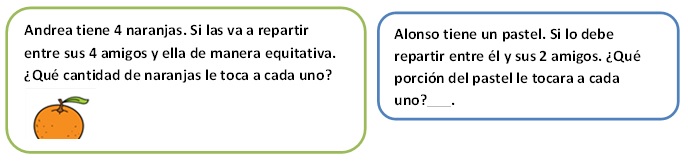 Llevar al grupo algunas frutas de temporada para practicar el reparto de forma significativa. En este caso solo el profesor deberá usar cuchillo o algo parecido para cortar las frutas. En hojas blancas representar lo practicado con las frutas y usar el algoritmo. Integrar al grupo en equipos para resolver las actividades que se presentan en el desafío #48, en donde se busca que los alumnos reflexionen la equivalencia de expresiones aditivas, tales como ¼+¼=½,  ¼+¼+¼=½+¼, al resolver problemas de reparto y medición. Libro de desafíos páginas 106-107. Pedir a los alumnos que de manera individual realicen la actividad que presenta el desafío #49. En este desafío, se busca que los alumnos establezcan equivalencias entre números mixtos y sumas de fracciones. Libro de desafíos página 108.Formar al grupo en equipos para de esta manera resolver las actividades del  desafío #50, en donde se pretende que los alumnos anticipen, argumenten y verifiquen qué cantidad es mayor, dadas dos cantidades con igual numerador e igual denominador. Libro de desafíos página 109-110.En parejas los alumnos llevarán a cabo la actividad que presenta el desafío#51. A través de este ejercicio, los alumnos aprenderán a utilizar diversas formas aditivas para representar una fracción mixta. Libro de desafíos página 111. Identificación de escrituras equivalentes (aditivas, mixtas) con fracciones.Comparación de fracciones en casos sencillos (con igual numerador o igual denominador).Plantear a los alumnos problemas en donde tengan que hacer repartos utilizando las fracciones. Ejemplo:Llevar al grupo algunas frutas de temporada para practicar el reparto de forma significativa. En este caso solo el profesor deberá usar cuchillo o algo parecido para cortar las frutas. En hojas blancas representar lo practicado con las frutas y usar el algoritmo. Integrar al grupo en equipos para resolver las actividades que se presentan en el desafío #48, en donde se busca que los alumnos reflexionen la equivalencia de expresiones aditivas, tales como ¼+¼=½,  ¼+¼+¼=½+¼, al resolver problemas de reparto y medición. Libro de desafíos páginas 106-107. Pedir a los alumnos que de manera individual realicen la actividad que presenta el desafío #49. En este desafío, se busca que los alumnos establezcan equivalencias entre números mixtos y sumas de fracciones. Libro de desafíos página 108.Formar al grupo en equipos para de esta manera resolver las actividades del  desafío #50, en donde se pretende que los alumnos anticipen, argumenten y verifiquen qué cantidad es mayor, dadas dos cantidades con igual numerador e igual denominador. Libro de desafíos página 109-110.En parejas los alumnos llevarán a cabo la actividad que presenta el desafío#51. A través de este ejercicio, los alumnos aprenderán a utilizar diversas formas aditivas para representar una fracción mixta. Libro de desafíos página 111. Identificación de escrituras equivalentes (aditivas, mixtas) con fracciones.Comparación de fracciones en casos sencillos (con igual numerador o igual denominador).Plantear a los alumnos problemas en donde tengan que hacer repartos utilizando las fracciones. Ejemplo:Llevar al grupo algunas frutas de temporada para practicar el reparto de forma significativa. En este caso solo el profesor deberá usar cuchillo o algo parecido para cortar las frutas. En hojas blancas representar lo practicado con las frutas y usar el algoritmo. Integrar al grupo en equipos para resolver las actividades que se presentan en el desafío #48, en donde se busca que los alumnos reflexionen la equivalencia de expresiones aditivas, tales como ¼+¼=½,  ¼+¼+¼=½+¼, al resolver problemas de reparto y medición. Libro de desafíos páginas 106-107. Pedir a los alumnos que de manera individual realicen la actividad que presenta el desafío #49. En este desafío, se busca que los alumnos establezcan equivalencias entre números mixtos y sumas de fracciones. Libro de desafíos página 108.Formar al grupo en equipos para de esta manera resolver las actividades del  desafío #50, en donde se pretende que los alumnos anticipen, argumenten y verifiquen qué cantidad es mayor, dadas dos cantidades con igual numerador e igual denominador. Libro de desafíos página 109-110.En parejas los alumnos llevarán a cabo la actividad que presenta el desafío#51. A través de este ejercicio, los alumnos aprenderán a utilizar diversas formas aditivas para representar una fracción mixta. Libro de desafíos página 111. Identificación de escrituras equivalentes (aditivas, mixtas) con fracciones.Comparación de fracciones en casos sencillos (con igual numerador o igual denominador).Plantear a los alumnos problemas en donde tengan que hacer repartos utilizando las fracciones. Ejemplo:Llevar al grupo algunas frutas de temporada para practicar el reparto de forma significativa. En este caso solo el profesor deberá usar cuchillo o algo parecido para cortar las frutas. En hojas blancas representar lo practicado con las frutas y usar el algoritmo. Integrar al grupo en equipos para resolver las actividades que se presentan en el desafío #48, en donde se busca que los alumnos reflexionen la equivalencia de expresiones aditivas, tales como ¼+¼=½,  ¼+¼+¼=½+¼, al resolver problemas de reparto y medición. Libro de desafíos páginas 106-107. Pedir a los alumnos que de manera individual realicen la actividad que presenta el desafío #49. En este desafío, se busca que los alumnos establezcan equivalencias entre números mixtos y sumas de fracciones. Libro de desafíos página 108.Formar al grupo en equipos para de esta manera resolver las actividades del  desafío #50, en donde se pretende que los alumnos anticipen, argumenten y verifiquen qué cantidad es mayor, dadas dos cantidades con igual numerador e igual denominador. Libro de desafíos página 109-110.En parejas los alumnos llevarán a cabo la actividad que presenta el desafío#51. A través de este ejercicio, los alumnos aprenderán a utilizar diversas formas aditivas para representar una fracción mixta. Libro de desafíos página 111. Identificación de escrituras equivalentes (aditivas, mixtas) con fracciones.Comparación de fracciones en casos sencillos (con igual numerador o igual denominador).Plantear a los alumnos problemas en donde tengan que hacer repartos utilizando las fracciones. Ejemplo:Llevar al grupo algunas frutas de temporada para practicar el reparto de forma significativa. En este caso solo el profesor deberá usar cuchillo o algo parecido para cortar las frutas. En hojas blancas representar lo practicado con las frutas y usar el algoritmo. Integrar al grupo en equipos para resolver las actividades que se presentan en el desafío #48, en donde se busca que los alumnos reflexionen la equivalencia de expresiones aditivas, tales como ¼+¼=½,  ¼+¼+¼=½+¼, al resolver problemas de reparto y medición. Libro de desafíos páginas 106-107. Pedir a los alumnos que de manera individual realicen la actividad que presenta el desafío #49. En este desafío, se busca que los alumnos establezcan equivalencias entre números mixtos y sumas de fracciones. Libro de desafíos página 108.Formar al grupo en equipos para de esta manera resolver las actividades del  desafío #50, en donde se pretende que los alumnos anticipen, argumenten y verifiquen qué cantidad es mayor, dadas dos cantidades con igual numerador e igual denominador. Libro de desafíos página 109-110.En parejas los alumnos llevarán a cabo la actividad que presenta el desafío#51. A través de este ejercicio, los alumnos aprenderán a utilizar diversas formas aditivas para representar una fracción mixta. Libro de desafíos página 111. Identificación de escrituras equivalentes (aditivas, mixtas) con fracciones.Comparación de fracciones en casos sencillos (con igual numerador o igual denominador).Plantear a los alumnos problemas en donde tengan que hacer repartos utilizando las fracciones. Ejemplo:Llevar al grupo algunas frutas de temporada para practicar el reparto de forma significativa. En este caso solo el profesor deberá usar cuchillo o algo parecido para cortar las frutas. En hojas blancas representar lo practicado con las frutas y usar el algoritmo. Integrar al grupo en equipos para resolver las actividades que se presentan en el desafío #48, en donde se busca que los alumnos reflexionen la equivalencia de expresiones aditivas, tales como ¼+¼=½,  ¼+¼+¼=½+¼, al resolver problemas de reparto y medición. Libro de desafíos páginas 106-107. Pedir a los alumnos que de manera individual realicen la actividad que presenta el desafío #49. En este desafío, se busca que los alumnos establezcan equivalencias entre números mixtos y sumas de fracciones. Libro de desafíos página 108.Formar al grupo en equipos para de esta manera resolver las actividades del  desafío #50, en donde se pretende que los alumnos anticipen, argumenten y verifiquen qué cantidad es mayor, dadas dos cantidades con igual numerador e igual denominador. Libro de desafíos página 109-110.En parejas los alumnos llevarán a cabo la actividad que presenta el desafío#51. A través de este ejercicio, los alumnos aprenderán a utilizar diversas formas aditivas para representar una fracción mixta. Libro de desafíos página 111. MATERIACiencias NaturalesGRADO3°SEMANASemana 1ACTIVIDADESACTIVIDADESACTIVIDADESACTIVIDADESACTIVIDADESACTIVIDADESConocimientos previos. Pág. 86Platicar acerca de lo que es la temperatura. ¿Qué hacen cuando tienen fiebre?, ¿cómo la controlan?, ¿qué sienten?, ¿a qué se debe que nos de temperatura alta?, ¿cuál es la temperatura normal del cuerpo?Leer pág. 86 y comentar.La temperatura de los cuerpos. Pág. 87De forma individual ver los cuerpos que se mencionan en el cuadro y poner una palomita en la temperatura que presentan: muy baja, baja, media y alta.Comparar las respuestas con los compañeros.Leer las páginas 87-89 y comentar sobre el uso del termómetro, el termoscopio, el termómetro clínico, los grados Celsius.Observar las imágenes de la pág. 89 para ver los diferentes tipos de termómetros.Realizar los dibujos de los termómetros en su cuaderno y colorear.Conocimientos previos. Pág. 86Platicar acerca de lo que es la temperatura. ¿Qué hacen cuando tienen fiebre?, ¿cómo la controlan?, ¿qué sienten?, ¿a qué se debe que nos de temperatura alta?, ¿cuál es la temperatura normal del cuerpo?Leer pág. 86 y comentar.La temperatura de los cuerpos. Pág. 87De forma individual ver los cuerpos que se mencionan en el cuadro y poner una palomita en la temperatura que presentan: muy baja, baja, media y alta.Comparar las respuestas con los compañeros.Leer las páginas 87-89 y comentar sobre el uso del termómetro, el termoscopio, el termómetro clínico, los grados Celsius.Observar las imágenes de la pág. 89 para ver los diferentes tipos de termómetros.Realizar los dibujos de los termómetros en su cuaderno y colorear.Conocimientos previos. Pág. 86Platicar acerca de lo que es la temperatura. ¿Qué hacen cuando tienen fiebre?, ¿cómo la controlan?, ¿qué sienten?, ¿a qué se debe que nos de temperatura alta?, ¿cuál es la temperatura normal del cuerpo?Leer pág. 86 y comentar.La temperatura de los cuerpos. Pág. 87De forma individual ver los cuerpos que se mencionan en el cuadro y poner una palomita en la temperatura que presentan: muy baja, baja, media y alta.Comparar las respuestas con los compañeros.Leer las páginas 87-89 y comentar sobre el uso del termómetro, el termoscopio, el termómetro clínico, los grados Celsius.Observar las imágenes de la pág. 89 para ver los diferentes tipos de termómetros.Realizar los dibujos de los termómetros en su cuaderno y colorear.Conocimientos previos. Pág. 86Platicar acerca de lo que es la temperatura. ¿Qué hacen cuando tienen fiebre?, ¿cómo la controlan?, ¿qué sienten?, ¿a qué se debe que nos de temperatura alta?, ¿cuál es la temperatura normal del cuerpo?Leer pág. 86 y comentar.La temperatura de los cuerpos. Pág. 87De forma individual ver los cuerpos que se mencionan en el cuadro y poner una palomita en la temperatura que presentan: muy baja, baja, media y alta.Comparar las respuestas con los compañeros.Leer las páginas 87-89 y comentar sobre el uso del termómetro, el termoscopio, el termómetro clínico, los grados Celsius.Observar las imágenes de la pág. 89 para ver los diferentes tipos de termómetros.Realizar los dibujos de los termómetros en su cuaderno y colorear.Conocimientos previos. Pág. 86Platicar acerca de lo que es la temperatura. ¿Qué hacen cuando tienen fiebre?, ¿cómo la controlan?, ¿qué sienten?, ¿a qué se debe que nos de temperatura alta?, ¿cuál es la temperatura normal del cuerpo?Leer pág. 86 y comentar.La temperatura de los cuerpos. Pág. 87De forma individual ver los cuerpos que se mencionan en el cuadro y poner una palomita en la temperatura que presentan: muy baja, baja, media y alta.Comparar las respuestas con los compañeros.Leer las páginas 87-89 y comentar sobre el uso del termómetro, el termoscopio, el termómetro clínico, los grados Celsius.Observar las imágenes de la pág. 89 para ver los diferentes tipos de termómetros.Realizar los dibujos de los termómetros en su cuaderno y colorear.Conocimientos previos. Pág. 86Platicar acerca de lo que es la temperatura. ¿Qué hacen cuando tienen fiebre?, ¿cómo la controlan?, ¿qué sienten?, ¿a qué se debe que nos de temperatura alta?, ¿cuál es la temperatura normal del cuerpo?Leer pág. 86 y comentar.La temperatura de los cuerpos. Pág. 87De forma individual ver los cuerpos que se mencionan en el cuadro y poner una palomita en la temperatura que presentan: muy baja, baja, media y alta.Comparar las respuestas con los compañeros.Leer las páginas 87-89 y comentar sobre el uso del termómetro, el termoscopio, el termómetro clínico, los grados Celsius.Observar las imágenes de la pág. 89 para ver los diferentes tipos de termómetros.Realizar los dibujos de los termómetros en su cuaderno y colorear.MATERIACiencias NaturalesGRADO3°SEMANASemana 2ACTIVIDADESACTIVIDADESACTIVIDADESACTIVIDADESACTIVIDADESACTIVIDADESLa temperatura corporal. Pág. 90 y 91Usar un termómetro clínico para medir la temperatura a varios compañeros. Hacer una tabla donde anoten el nombre y la temperatura que se observa.Contestar las preguntas en el libro de acuerdo  a la actividad anterior y lo observado en ella: ¿quién tuvo la temperatura más alta en el grupo?, ¿quién la más baja?Reflexionar sobre el rango de temperatura normal del cuerpo humano y saber qué hacer cuando la temperatura aumenta.Leer pág. 91 y comentar sobre el aumento de temperatura. Observar los termómetros: industrial, de horno y de autoclave y preguntar si alguien conoce alguno de ellos.La temperatura. Pág. 92Hacer una investigación individual o por equipo localizando en comercios la temperatura que mantienen los refrigeradores, por ejemplo: una carnicería, cremería, nevería, lonchería, etc.Anotar las respuestas en el cuaderno y llevar el resultado al salón para comentar de manera grupal.En clase observar las imágenes de la pág. 93 y calcular la temperatura de la lava del volcán  de Hawai. Platicar al respecto. ¿Qué pasaría si una persona cae en esa lava? ¿qué pasaría si cayera un objeto mayor como un carro, tráiler o avión?. Comentar.La temperatura corporal. Pág. 90 y 91Usar un termómetro clínico para medir la temperatura a varios compañeros. Hacer una tabla donde anoten el nombre y la temperatura que se observa.Contestar las preguntas en el libro de acuerdo  a la actividad anterior y lo observado en ella: ¿quién tuvo la temperatura más alta en el grupo?, ¿quién la más baja?Reflexionar sobre el rango de temperatura normal del cuerpo humano y saber qué hacer cuando la temperatura aumenta.Leer pág. 91 y comentar sobre el aumento de temperatura. Observar los termómetros: industrial, de horno y de autoclave y preguntar si alguien conoce alguno de ellos.La temperatura. Pág. 92Hacer una investigación individual o por equipo localizando en comercios la temperatura que mantienen los refrigeradores, por ejemplo: una carnicería, cremería, nevería, lonchería, etc.Anotar las respuestas en el cuaderno y llevar el resultado al salón para comentar de manera grupal.En clase observar las imágenes de la pág. 93 y calcular la temperatura de la lava del volcán  de Hawai. Platicar al respecto. ¿Qué pasaría si una persona cae en esa lava? ¿qué pasaría si cayera un objeto mayor como un carro, tráiler o avión?. Comentar.La temperatura corporal. Pág. 90 y 91Usar un termómetro clínico para medir la temperatura a varios compañeros. Hacer una tabla donde anoten el nombre y la temperatura que se observa.Contestar las preguntas en el libro de acuerdo  a la actividad anterior y lo observado en ella: ¿quién tuvo la temperatura más alta en el grupo?, ¿quién la más baja?Reflexionar sobre el rango de temperatura normal del cuerpo humano y saber qué hacer cuando la temperatura aumenta.Leer pág. 91 y comentar sobre el aumento de temperatura. Observar los termómetros: industrial, de horno y de autoclave y preguntar si alguien conoce alguno de ellos.La temperatura. Pág. 92Hacer una investigación individual o por equipo localizando en comercios la temperatura que mantienen los refrigeradores, por ejemplo: una carnicería, cremería, nevería, lonchería, etc.Anotar las respuestas en el cuaderno y llevar el resultado al salón para comentar de manera grupal.En clase observar las imágenes de la pág. 93 y calcular la temperatura de la lava del volcán  de Hawai. Platicar al respecto. ¿Qué pasaría si una persona cae en esa lava? ¿qué pasaría si cayera un objeto mayor como un carro, tráiler o avión?. Comentar.La temperatura corporal. Pág. 90 y 91Usar un termómetro clínico para medir la temperatura a varios compañeros. Hacer una tabla donde anoten el nombre y la temperatura que se observa.Contestar las preguntas en el libro de acuerdo  a la actividad anterior y lo observado en ella: ¿quién tuvo la temperatura más alta en el grupo?, ¿quién la más baja?Reflexionar sobre el rango de temperatura normal del cuerpo humano y saber qué hacer cuando la temperatura aumenta.Leer pág. 91 y comentar sobre el aumento de temperatura. Observar los termómetros: industrial, de horno y de autoclave y preguntar si alguien conoce alguno de ellos.La temperatura. Pág. 92Hacer una investigación individual o por equipo localizando en comercios la temperatura que mantienen los refrigeradores, por ejemplo: una carnicería, cremería, nevería, lonchería, etc.Anotar las respuestas en el cuaderno y llevar el resultado al salón para comentar de manera grupal.En clase observar las imágenes de la pág. 93 y calcular la temperatura de la lava del volcán  de Hawai. Platicar al respecto. ¿Qué pasaría si una persona cae en esa lava? ¿qué pasaría si cayera un objeto mayor como un carro, tráiler o avión?. Comentar.La temperatura corporal. Pág. 90 y 91Usar un termómetro clínico para medir la temperatura a varios compañeros. Hacer una tabla donde anoten el nombre y la temperatura que se observa.Contestar las preguntas en el libro de acuerdo  a la actividad anterior y lo observado en ella: ¿quién tuvo la temperatura más alta en el grupo?, ¿quién la más baja?Reflexionar sobre el rango de temperatura normal del cuerpo humano y saber qué hacer cuando la temperatura aumenta.Leer pág. 91 y comentar sobre el aumento de temperatura. Observar los termómetros: industrial, de horno y de autoclave y preguntar si alguien conoce alguno de ellos.La temperatura. Pág. 92Hacer una investigación individual o por equipo localizando en comercios la temperatura que mantienen los refrigeradores, por ejemplo: una carnicería, cremería, nevería, lonchería, etc.Anotar las respuestas en el cuaderno y llevar el resultado al salón para comentar de manera grupal.En clase observar las imágenes de la pág. 93 y calcular la temperatura de la lava del volcán  de Hawai. Platicar al respecto. ¿Qué pasaría si una persona cae en esa lava? ¿qué pasaría si cayera un objeto mayor como un carro, tráiler o avión?. Comentar.La temperatura corporal. Pág. 90 y 91Usar un termómetro clínico para medir la temperatura a varios compañeros. Hacer una tabla donde anoten el nombre y la temperatura que se observa.Contestar las preguntas en el libro de acuerdo  a la actividad anterior y lo observado en ella: ¿quién tuvo la temperatura más alta en el grupo?, ¿quién la más baja?Reflexionar sobre el rango de temperatura normal del cuerpo humano y saber qué hacer cuando la temperatura aumenta.Leer pág. 91 y comentar sobre el aumento de temperatura. Observar los termómetros: industrial, de horno y de autoclave y preguntar si alguien conoce alguno de ellos.La temperatura. Pág. 92Hacer una investigación individual o por equipo localizando en comercios la temperatura que mantienen los refrigeradores, por ejemplo: una carnicería, cremería, nevería, lonchería, etc.Anotar las respuestas en el cuaderno y llevar el resultado al salón para comentar de manera grupal.En clase observar las imágenes de la pág. 93 y calcular la temperatura de la lava del volcán  de Hawai. Platicar al respecto. ¿Qué pasaría si una persona cae en esa lava? ¿qué pasaría si cayera un objeto mayor como un carro, tráiler o avión?. Comentar.MATERIACiencias NaturalesGRADO3°SEMANASemana 3ACTIVIDADESACTIVIDADESACTIVIDADESACTIVIDADESACTIVIDADESACTIVIDADESPreguntas opcionales.¿Qué características de los materiales debemos considerar en la construcción de un barco?¿Cómo construir un termómetro a fin de identificar cambios en la temperatura?Aplicar los conocimientos acerca de las características de los materiales.Usar el formato de proyecto para hacer el borrador de lo que se va a hacer.Presentar el producto al resto del grupo.Proyecto. Reto con los materiales y la temperatura.Planeación.Decidir cuál artefacto realizarán: barco o termómetro.Organizar el trabajo en equipo.Plasmar todo lo que se va a realizar.Desarrollo.Realizar las actividades necesarias.Reunir los materiales.Manos a la obra.Comunicación.Presentar su proyecto al grupo y observar el de otros equipos.Evaluación.Conocer el desempeño de su trabajo y valorarla con lo que se indica en el libro.Revisar la actividad y cómo se puede mejorar.Preguntas opcionales.¿Qué características de los materiales debemos considerar en la construcción de un barco?¿Cómo construir un termómetro a fin de identificar cambios en la temperatura?Aplicar los conocimientos acerca de las características de los materiales.Usar el formato de proyecto para hacer el borrador de lo que se va a hacer.Presentar el producto al resto del grupo.Proyecto. Reto con los materiales y la temperatura.Planeación.Decidir cuál artefacto realizarán: barco o termómetro.Organizar el trabajo en equipo.Plasmar todo lo que se va a realizar.Desarrollo.Realizar las actividades necesarias.Reunir los materiales.Manos a la obra.Comunicación.Presentar su proyecto al grupo y observar el de otros equipos.Evaluación.Conocer el desempeño de su trabajo y valorarla con lo que se indica en el libro.Revisar la actividad y cómo se puede mejorar.Preguntas opcionales.¿Qué características de los materiales debemos considerar en la construcción de un barco?¿Cómo construir un termómetro a fin de identificar cambios en la temperatura?Aplicar los conocimientos acerca de las características de los materiales.Usar el formato de proyecto para hacer el borrador de lo que se va a hacer.Presentar el producto al resto del grupo.Proyecto. Reto con los materiales y la temperatura.Planeación.Decidir cuál artefacto realizarán: barco o termómetro.Organizar el trabajo en equipo.Plasmar todo lo que se va a realizar.Desarrollo.Realizar las actividades necesarias.Reunir los materiales.Manos a la obra.Comunicación.Presentar su proyecto al grupo y observar el de otros equipos.Evaluación.Conocer el desempeño de su trabajo y valorarla con lo que se indica en el libro.Revisar la actividad y cómo se puede mejorar.Preguntas opcionales.¿Qué características de los materiales debemos considerar en la construcción de un barco?¿Cómo construir un termómetro a fin de identificar cambios en la temperatura?Aplicar los conocimientos acerca de las características de los materiales.Usar el formato de proyecto para hacer el borrador de lo que se va a hacer.Presentar el producto al resto del grupo.Proyecto. Reto con los materiales y la temperatura.Planeación.Decidir cuál artefacto realizarán: barco o termómetro.Organizar el trabajo en equipo.Plasmar todo lo que se va a realizar.Desarrollo.Realizar las actividades necesarias.Reunir los materiales.Manos a la obra.Comunicación.Presentar su proyecto al grupo y observar el de otros equipos.Evaluación.Conocer el desempeño de su trabajo y valorarla con lo que se indica en el libro.Revisar la actividad y cómo se puede mejorar.Preguntas opcionales.¿Qué características de los materiales debemos considerar en la construcción de un barco?¿Cómo construir un termómetro a fin de identificar cambios en la temperatura?Aplicar los conocimientos acerca de las características de los materiales.Usar el formato de proyecto para hacer el borrador de lo que se va a hacer.Presentar el producto al resto del grupo.Proyecto. Reto con los materiales y la temperatura.Planeación.Decidir cuál artefacto realizarán: barco o termómetro.Organizar el trabajo en equipo.Plasmar todo lo que se va a realizar.Desarrollo.Realizar las actividades necesarias.Reunir los materiales.Manos a la obra.Comunicación.Presentar su proyecto al grupo y observar el de otros equipos.Evaluación.Conocer el desempeño de su trabajo y valorarla con lo que se indica en el libro.Revisar la actividad y cómo se puede mejorar.Preguntas opcionales.¿Qué características de los materiales debemos considerar en la construcción de un barco?¿Cómo construir un termómetro a fin de identificar cambios en la temperatura?Aplicar los conocimientos acerca de las características de los materiales.Usar el formato de proyecto para hacer el borrador de lo que se va a hacer.Presentar el producto al resto del grupo.Proyecto. Reto con los materiales y la temperatura.Planeación.Decidir cuál artefacto realizarán: barco o termómetro.Organizar el trabajo en equipo.Plasmar todo lo que se va a realizar.Desarrollo.Realizar las actividades necesarias.Reunir los materiales.Manos a la obra.Comunicación.Presentar su proyecto al grupo y observar el de otros equipos.Evaluación.Conocer el desempeño de su trabajo y valorarla con lo que se indica en el libro.Revisar la actividad y cómo se puede mejorar.MATERIACiencias NaturalesGRADO3°SEMANASemana 4ACTIVIDADESACTIVIDADESACTIVIDADESACTIVIDADESACTIVIDADESACTIVIDADESConocimientos previos. Pág. 94.Preguntar a los alumnos qué es la fuerza y cómo la aplican. Comentar.Inflar un globo y amarrarlo. Apretar fuertemente y observar qué sucede. ¿Qué aplicaron al inflar, amarrar y apretar? Comentar de manera grupal.Leer la pág. 94 y observar las imágenes de cómo el caballo aplica fuerza para mover la carreta y como el señor aplica fuerza para mover su coche.¿Qué ocurre cuando aplico una fuerza?Reunir los materiales por equipo (liga, pelota de esponja, globo, cubeta y plastilina).Elegir un lugar adecuado para realizar las actividades.Seguir las instrucciones del libro con cada uno de los objetos.Hacer el dibujo de cada actividad en la hoja de reporte de actividad o en el cuaderno y contestas las preguntas.Realizar la lectura de la pág. 95 y 96. Comentar de manera grupal.Útiles y necesarias…las herramientas. Pág. 96Reunir el material para la actividad (dos limones, exprimidor y recipiente).En equipos de tres integrantes, exprimir dos mitades de limón con una mano. Enseguida utilizar el exprimidor de limones. Contestar las preguntas ¿cómo fue más fácil, con la mano o con el exprimidor? ¿por qué el uso de herramientas es importante?  Comentar. Observar las imágenes de la pág. 97, analizar la fuerza que se aplica con cada una de ellas.Conocimientos previos. Pág. 94.Preguntar a los alumnos qué es la fuerza y cómo la aplican. Comentar.Inflar un globo y amarrarlo. Apretar fuertemente y observar qué sucede. ¿Qué aplicaron al inflar, amarrar y apretar? Comentar de manera grupal.Leer la pág. 94 y observar las imágenes de cómo el caballo aplica fuerza para mover la carreta y como el señor aplica fuerza para mover su coche.¿Qué ocurre cuando aplico una fuerza?Reunir los materiales por equipo (liga, pelota de esponja, globo, cubeta y plastilina).Elegir un lugar adecuado para realizar las actividades.Seguir las instrucciones del libro con cada uno de los objetos.Hacer el dibujo de cada actividad en la hoja de reporte de actividad o en el cuaderno y contestas las preguntas.Realizar la lectura de la pág. 95 y 96. Comentar de manera grupal.Útiles y necesarias…las herramientas. Pág. 96Reunir el material para la actividad (dos limones, exprimidor y recipiente).En equipos de tres integrantes, exprimir dos mitades de limón con una mano. Enseguida utilizar el exprimidor de limones. Contestar las preguntas ¿cómo fue más fácil, con la mano o con el exprimidor? ¿por qué el uso de herramientas es importante?  Comentar. Observar las imágenes de la pág. 97, analizar la fuerza que se aplica con cada una de ellas.Conocimientos previos. Pág. 94.Preguntar a los alumnos qué es la fuerza y cómo la aplican. Comentar.Inflar un globo y amarrarlo. Apretar fuertemente y observar qué sucede. ¿Qué aplicaron al inflar, amarrar y apretar? Comentar de manera grupal.Leer la pág. 94 y observar las imágenes de cómo el caballo aplica fuerza para mover la carreta y como el señor aplica fuerza para mover su coche.¿Qué ocurre cuando aplico una fuerza?Reunir los materiales por equipo (liga, pelota de esponja, globo, cubeta y plastilina).Elegir un lugar adecuado para realizar las actividades.Seguir las instrucciones del libro con cada uno de los objetos.Hacer el dibujo de cada actividad en la hoja de reporte de actividad o en el cuaderno y contestas las preguntas.Realizar la lectura de la pág. 95 y 96. Comentar de manera grupal.Útiles y necesarias…las herramientas. Pág. 96Reunir el material para la actividad (dos limones, exprimidor y recipiente).En equipos de tres integrantes, exprimir dos mitades de limón con una mano. Enseguida utilizar el exprimidor de limones. Contestar las preguntas ¿cómo fue más fácil, con la mano o con el exprimidor? ¿por qué el uso de herramientas es importante?  Comentar. Observar las imágenes de la pág. 97, analizar la fuerza que se aplica con cada una de ellas.Conocimientos previos. Pág. 94.Preguntar a los alumnos qué es la fuerza y cómo la aplican. Comentar.Inflar un globo y amarrarlo. Apretar fuertemente y observar qué sucede. ¿Qué aplicaron al inflar, amarrar y apretar? Comentar de manera grupal.Leer la pág. 94 y observar las imágenes de cómo el caballo aplica fuerza para mover la carreta y como el señor aplica fuerza para mover su coche.¿Qué ocurre cuando aplico una fuerza?Reunir los materiales por equipo (liga, pelota de esponja, globo, cubeta y plastilina).Elegir un lugar adecuado para realizar las actividades.Seguir las instrucciones del libro con cada uno de los objetos.Hacer el dibujo de cada actividad en la hoja de reporte de actividad o en el cuaderno y contestas las preguntas.Realizar la lectura de la pág. 95 y 96. Comentar de manera grupal.Útiles y necesarias…las herramientas. Pág. 96Reunir el material para la actividad (dos limones, exprimidor y recipiente).En equipos de tres integrantes, exprimir dos mitades de limón con una mano. Enseguida utilizar el exprimidor de limones. Contestar las preguntas ¿cómo fue más fácil, con la mano o con el exprimidor? ¿por qué el uso de herramientas es importante?  Comentar. Observar las imágenes de la pág. 97, analizar la fuerza que se aplica con cada una de ellas.Conocimientos previos. Pág. 94.Preguntar a los alumnos qué es la fuerza y cómo la aplican. Comentar.Inflar un globo y amarrarlo. Apretar fuertemente y observar qué sucede. ¿Qué aplicaron al inflar, amarrar y apretar? Comentar de manera grupal.Leer la pág. 94 y observar las imágenes de cómo el caballo aplica fuerza para mover la carreta y como el señor aplica fuerza para mover su coche.¿Qué ocurre cuando aplico una fuerza?Reunir los materiales por equipo (liga, pelota de esponja, globo, cubeta y plastilina).Elegir un lugar adecuado para realizar las actividades.Seguir las instrucciones del libro con cada uno de los objetos.Hacer el dibujo de cada actividad en la hoja de reporte de actividad o en el cuaderno y contestas las preguntas.Realizar la lectura de la pág. 95 y 96. Comentar de manera grupal.Útiles y necesarias…las herramientas. Pág. 96Reunir el material para la actividad (dos limones, exprimidor y recipiente).En equipos de tres integrantes, exprimir dos mitades de limón con una mano. Enseguida utilizar el exprimidor de limones. Contestar las preguntas ¿cómo fue más fácil, con la mano o con el exprimidor? ¿por qué el uso de herramientas es importante?  Comentar. Observar las imágenes de la pág. 97, analizar la fuerza que se aplica con cada una de ellas.Conocimientos previos. Pág. 94.Preguntar a los alumnos qué es la fuerza y cómo la aplican. Comentar.Inflar un globo y amarrarlo. Apretar fuertemente y observar qué sucede. ¿Qué aplicaron al inflar, amarrar y apretar? Comentar de manera grupal.Leer la pág. 94 y observar las imágenes de cómo el caballo aplica fuerza para mover la carreta y como el señor aplica fuerza para mover su coche.¿Qué ocurre cuando aplico una fuerza?Reunir los materiales por equipo (liga, pelota de esponja, globo, cubeta y plastilina).Elegir un lugar adecuado para realizar las actividades.Seguir las instrucciones del libro con cada uno de los objetos.Hacer el dibujo de cada actividad en la hoja de reporte de actividad o en el cuaderno y contestas las preguntas.Realizar la lectura de la pág. 95 y 96. Comentar de manera grupal.Útiles y necesarias…las herramientas. Pág. 96Reunir el material para la actividad (dos limones, exprimidor y recipiente).En equipos de tres integrantes, exprimir dos mitades de limón con una mano. Enseguida utilizar el exprimidor de limones. Contestar las preguntas ¿cómo fue más fácil, con la mano o con el exprimidor? ¿por qué el uso de herramientas es importante?  Comentar. Observar las imágenes de la pág. 97, analizar la fuerza que se aplica con cada una de ellas.MATERIAFormación Cívica y ÉticaGRADO3 °SEMANASemana 1ACTIVIDADESACTIVIDADESACTIVIDADESACTIVIDADESACTIVIDADESACTIVIDADESQue nuestro consumo no dañe el ambiente.Comentar en grupo: ¿en qué consiste la riqueza natural de nuestra entidad?, ¿de qué manera se ha enriquecido o deteriorado a lo largo del SEMANA?, ¿por qué es fundamental conservar el ambiente para nuestra calidad de vida?, ¿qué hacemos para cuidar la vegetación y los animales del lugar donde vivimos?, etc.Investigar los elementos que conforman la riqueza natural de la entidad. Explorar cuáles son los recursos naturales que se han deteriorado o se encuentran en peligro de extinción y cuáles son las causas de este daño: sobreexplotación, contaminación, abandono, empobrecimiento, etcétera. Ver video de los recursos naturales: http://www.youtube.com/watch?v=vlj0_Wt38X8&feature=related Relacionar estos aspectos con las actividades económicas que se desarrollan en la entidad.  Plasmar esta información en un dibujo, mapa o maqueta. Marcar con colores las condiciones del medio (verde para los recursos que se encuentran en buen estado, amarillo de alerta para aquellos que se encuentran deteriorados y rojo para los que están en peligro de extinción o sumamente contaminados). Los cuerpos de agua también pueden distinguirse con colores: si los ríos están secos, pintarlos de amarillo; si están contaminados, de color gris, y si están limpios, de color azul.Reflexionar sobre las características de un ambiente equilibrado y las acciones que se requieren, de parte de todos los pobladores y de las autoridades de la entidad para conseguirlo. Formular medidas para impulsar el equilibrio ambiental en la localidad y la entidad.Exponer sus trabajos.Que nuestro consumo no dañe el ambiente.Comentar en grupo: ¿en qué consiste la riqueza natural de nuestra entidad?, ¿de qué manera se ha enriquecido o deteriorado a lo largo del SEMANA?, ¿por qué es fundamental conservar el ambiente para nuestra calidad de vida?, ¿qué hacemos para cuidar la vegetación y los animales del lugar donde vivimos?, etc.Investigar los elementos que conforman la riqueza natural de la entidad. Explorar cuáles son los recursos naturales que se han deteriorado o se encuentran en peligro de extinción y cuáles son las causas de este daño: sobreexplotación, contaminación, abandono, empobrecimiento, etcétera. Ver video de los recursos naturales: http://www.youtube.com/watch?v=vlj0_Wt38X8&feature=related Relacionar estos aspectos con las actividades económicas que se desarrollan en la entidad.  Plasmar esta información en un dibujo, mapa o maqueta. Marcar con colores las condiciones del medio (verde para los recursos que se encuentran en buen estado, amarillo de alerta para aquellos que se encuentran deteriorados y rojo para los que están en peligro de extinción o sumamente contaminados). Los cuerpos de agua también pueden distinguirse con colores: si los ríos están secos, pintarlos de amarillo; si están contaminados, de color gris, y si están limpios, de color azul.Reflexionar sobre las características de un ambiente equilibrado y las acciones que se requieren, de parte de todos los pobladores y de las autoridades de la entidad para conseguirlo. Formular medidas para impulsar el equilibrio ambiental en la localidad y la entidad.Exponer sus trabajos.Que nuestro consumo no dañe el ambiente.Comentar en grupo: ¿en qué consiste la riqueza natural de nuestra entidad?, ¿de qué manera se ha enriquecido o deteriorado a lo largo del SEMANA?, ¿por qué es fundamental conservar el ambiente para nuestra calidad de vida?, ¿qué hacemos para cuidar la vegetación y los animales del lugar donde vivimos?, etc.Investigar los elementos que conforman la riqueza natural de la entidad. Explorar cuáles son los recursos naturales que se han deteriorado o se encuentran en peligro de extinción y cuáles son las causas de este daño: sobreexplotación, contaminación, abandono, empobrecimiento, etcétera. Ver video de los recursos naturales: http://www.youtube.com/watch?v=vlj0_Wt38X8&feature=related Relacionar estos aspectos con las actividades económicas que se desarrollan en la entidad.  Plasmar esta información en un dibujo, mapa o maqueta. Marcar con colores las condiciones del medio (verde para los recursos que se encuentran en buen estado, amarillo de alerta para aquellos que se encuentran deteriorados y rojo para los que están en peligro de extinción o sumamente contaminados). Los cuerpos de agua también pueden distinguirse con colores: si los ríos están secos, pintarlos de amarillo; si están contaminados, de color gris, y si están limpios, de color azul.Reflexionar sobre las características de un ambiente equilibrado y las acciones que se requieren, de parte de todos los pobladores y de las autoridades de la entidad para conseguirlo. Formular medidas para impulsar el equilibrio ambiental en la localidad y la entidad.Exponer sus trabajos.Que nuestro consumo no dañe el ambiente.Comentar en grupo: ¿en qué consiste la riqueza natural de nuestra entidad?, ¿de qué manera se ha enriquecido o deteriorado a lo largo del SEMANA?, ¿por qué es fundamental conservar el ambiente para nuestra calidad de vida?, ¿qué hacemos para cuidar la vegetación y los animales del lugar donde vivimos?, etc.Investigar los elementos que conforman la riqueza natural de la entidad. Explorar cuáles son los recursos naturales que se han deteriorado o se encuentran en peligro de extinción y cuáles son las causas de este daño: sobreexplotación, contaminación, abandono, empobrecimiento, etcétera. Ver video de los recursos naturales: http://www.youtube.com/watch?v=vlj0_Wt38X8&feature=related Relacionar estos aspectos con las actividades económicas que se desarrollan en la entidad.  Plasmar esta información en un dibujo, mapa o maqueta. Marcar con colores las condiciones del medio (verde para los recursos que se encuentran en buen estado, amarillo de alerta para aquellos que se encuentran deteriorados y rojo para los que están en peligro de extinción o sumamente contaminados). Los cuerpos de agua también pueden distinguirse con colores: si los ríos están secos, pintarlos de amarillo; si están contaminados, de color gris, y si están limpios, de color azul.Reflexionar sobre las características de un ambiente equilibrado y las acciones que se requieren, de parte de todos los pobladores y de las autoridades de la entidad para conseguirlo. Formular medidas para impulsar el equilibrio ambiental en la localidad y la entidad.Exponer sus trabajos.Que nuestro consumo no dañe el ambiente.Comentar en grupo: ¿en qué consiste la riqueza natural de nuestra entidad?, ¿de qué manera se ha enriquecido o deteriorado a lo largo del SEMANA?, ¿por qué es fundamental conservar el ambiente para nuestra calidad de vida?, ¿qué hacemos para cuidar la vegetación y los animales del lugar donde vivimos?, etc.Investigar los elementos que conforman la riqueza natural de la entidad. Explorar cuáles son los recursos naturales que se han deteriorado o se encuentran en peligro de extinción y cuáles son las causas de este daño: sobreexplotación, contaminación, abandono, empobrecimiento, etcétera. Ver video de los recursos naturales: http://www.youtube.com/watch?v=vlj0_Wt38X8&feature=related Relacionar estos aspectos con las actividades económicas que se desarrollan en la entidad.  Plasmar esta información en un dibujo, mapa o maqueta. Marcar con colores las condiciones del medio (verde para los recursos que se encuentran en buen estado, amarillo de alerta para aquellos que se encuentran deteriorados y rojo para los que están en peligro de extinción o sumamente contaminados). Los cuerpos de agua también pueden distinguirse con colores: si los ríos están secos, pintarlos de amarillo; si están contaminados, de color gris, y si están limpios, de color azul.Reflexionar sobre las características de un ambiente equilibrado y las acciones que se requieren, de parte de todos los pobladores y de las autoridades de la entidad para conseguirlo. Formular medidas para impulsar el equilibrio ambiental en la localidad y la entidad.Exponer sus trabajos.Que nuestro consumo no dañe el ambiente.Comentar en grupo: ¿en qué consiste la riqueza natural de nuestra entidad?, ¿de qué manera se ha enriquecido o deteriorado a lo largo del SEMANA?, ¿por qué es fundamental conservar el ambiente para nuestra calidad de vida?, ¿qué hacemos para cuidar la vegetación y los animales del lugar donde vivimos?, etc.Investigar los elementos que conforman la riqueza natural de la entidad. Explorar cuáles son los recursos naturales que se han deteriorado o se encuentran en peligro de extinción y cuáles son las causas de este daño: sobreexplotación, contaminación, abandono, empobrecimiento, etcétera. Ver video de los recursos naturales: http://www.youtube.com/watch?v=vlj0_Wt38X8&feature=related Relacionar estos aspectos con las actividades económicas que se desarrollan en la entidad.  Plasmar esta información en un dibujo, mapa o maqueta. Marcar con colores las condiciones del medio (verde para los recursos que se encuentran en buen estado, amarillo de alerta para aquellos que se encuentran deteriorados y rojo para los que están en peligro de extinción o sumamente contaminados). Los cuerpos de agua también pueden distinguirse con colores: si los ríos están secos, pintarlos de amarillo; si están contaminados, de color gris, y si están limpios, de color azul.Reflexionar sobre las características de un ambiente equilibrado y las acciones que se requieren, de parte de todos los pobladores y de las autoridades de la entidad para conseguirlo. Formular medidas para impulsar el equilibrio ambiental en la localidad y la entidad.Exponer sus trabajos.MATERIAFormación Cívica y ÉticaGRADO3 °SEMANASemana 2ACTIVIDADESACTIVIDADESACTIVIDADESACTIVIDADESACTIVIDADESACTIVIDADESDerechos básicos para todos. El agua. Comentar en grupo: ¿para qué necesitan las plantas, los animales y las personas el agua?,  ¿existen personas en mi localidad y/o en mi entidad que tienen problemas para abastecerse de agua potable?, ¿qué ocurre si unas personas desperdician agua, mientras otras carecen del vital líquido?, etc.Los alumnos describen, en forma oral o escrita, las necesidades que satisfacen con el agua.Observar imágenes de localidades que tienen problemas de abasto de agua y dialogan sus implicaciones en la calidad de vida de las personas. Lectura de la página 59 del libro de texto. "El agua dulce".Ver video sobre la importancia del agua:http://www.youtube.com/watch?v=CgRLWO09cl4 Ver video sobre el ciclo del agua: https://www.youtube.com/watch?v=9LVXk0sFauMDibujar el ciclo del agua en su cuaderno u hojas blancas. Explicar y exponer. Derechos básicos para todos. El agua. Comentar en grupo: ¿para qué necesitan las plantas, los animales y las personas el agua?,  ¿existen personas en mi localidad y/o en mi entidad que tienen problemas para abastecerse de agua potable?, ¿qué ocurre si unas personas desperdician agua, mientras otras carecen del vital líquido?, etc.Los alumnos describen, en forma oral o escrita, las necesidades que satisfacen con el agua.Observar imágenes de localidades que tienen problemas de abasto de agua y dialogan sus implicaciones en la calidad de vida de las personas. Lectura de la página 59 del libro de texto. "El agua dulce".Ver video sobre la importancia del agua:http://www.youtube.com/watch?v=CgRLWO09cl4 Ver video sobre el ciclo del agua: https://www.youtube.com/watch?v=9LVXk0sFauMDibujar el ciclo del agua en su cuaderno u hojas blancas. Explicar y exponer. Derechos básicos para todos. El agua. Comentar en grupo: ¿para qué necesitan las plantas, los animales y las personas el agua?,  ¿existen personas en mi localidad y/o en mi entidad que tienen problemas para abastecerse de agua potable?, ¿qué ocurre si unas personas desperdician agua, mientras otras carecen del vital líquido?, etc.Los alumnos describen, en forma oral o escrita, las necesidades que satisfacen con el agua.Observar imágenes de localidades que tienen problemas de abasto de agua y dialogan sus implicaciones en la calidad de vida de las personas. Lectura de la página 59 del libro de texto. "El agua dulce".Ver video sobre la importancia del agua:http://www.youtube.com/watch?v=CgRLWO09cl4 Ver video sobre el ciclo del agua: https://www.youtube.com/watch?v=9LVXk0sFauMDibujar el ciclo del agua en su cuaderno u hojas blancas. Explicar y exponer. Derechos básicos para todos. El agua. Comentar en grupo: ¿para qué necesitan las plantas, los animales y las personas el agua?,  ¿existen personas en mi localidad y/o en mi entidad que tienen problemas para abastecerse de agua potable?, ¿qué ocurre si unas personas desperdician agua, mientras otras carecen del vital líquido?, etc.Los alumnos describen, en forma oral o escrita, las necesidades que satisfacen con el agua.Observar imágenes de localidades que tienen problemas de abasto de agua y dialogan sus implicaciones en la calidad de vida de las personas. Lectura de la página 59 del libro de texto. "El agua dulce".Ver video sobre la importancia del agua:http://www.youtube.com/watch?v=CgRLWO09cl4 Ver video sobre el ciclo del agua: https://www.youtube.com/watch?v=9LVXk0sFauMDibujar el ciclo del agua en su cuaderno u hojas blancas. Explicar y exponer. Derechos básicos para todos. El agua. Comentar en grupo: ¿para qué necesitan las plantas, los animales y las personas el agua?,  ¿existen personas en mi localidad y/o en mi entidad que tienen problemas para abastecerse de agua potable?, ¿qué ocurre si unas personas desperdician agua, mientras otras carecen del vital líquido?, etc.Los alumnos describen, en forma oral o escrita, las necesidades que satisfacen con el agua.Observar imágenes de localidades que tienen problemas de abasto de agua y dialogan sus implicaciones en la calidad de vida de las personas. Lectura de la página 59 del libro de texto. "El agua dulce".Ver video sobre la importancia del agua:http://www.youtube.com/watch?v=CgRLWO09cl4 Ver video sobre el ciclo del agua: https://www.youtube.com/watch?v=9LVXk0sFauMDibujar el ciclo del agua en su cuaderno u hojas blancas. Explicar y exponer. Derechos básicos para todos. El agua. Comentar en grupo: ¿para qué necesitan las plantas, los animales y las personas el agua?,  ¿existen personas en mi localidad y/o en mi entidad que tienen problemas para abastecerse de agua potable?, ¿qué ocurre si unas personas desperdician agua, mientras otras carecen del vital líquido?, etc.Los alumnos describen, en forma oral o escrita, las necesidades que satisfacen con el agua.Observar imágenes de localidades que tienen problemas de abasto de agua y dialogan sus implicaciones en la calidad de vida de las personas. Lectura de la página 59 del libro de texto. "El agua dulce".Ver video sobre la importancia del agua:http://www.youtube.com/watch?v=CgRLWO09cl4 Ver video sobre el ciclo del agua: https://www.youtube.com/watch?v=9LVXk0sFauMDibujar el ciclo del agua en su cuaderno u hojas blancas. Explicar y exponer. MATERIAFormación Cívica y ÉticaGRADO3 °SEMANASemana 3ACTIVIDADESACTIVIDADESACTIVIDADESACTIVIDADESACTIVIDADESACTIVIDADESInvestigar, con familiares y vecinos, de dónde viene el agua potable que llega a sus casas y trazar en un mapa de la localidad, el municipio o la entidad, la ruta que sigue para llegar a sus hogares. Es importante que los alumnos identifiquen tanto la fuente principal de recarga natural del agua de la región como lo que se refiere a los servicios municipales. Es importante considerar que para que exista agua en una localidad es imprescindible mantener la vegetación, así como un esfuerzo social para llevar el agua a nuestras casas y discutir si es justo que unas personas desperdicien el agua mientras que otras carecen de ella.Realizar el ejercicio de las páginas 62 y 63 de libro de texto. "Para cuidar el ambiente... hoy me propongo a ahorrar agua"Proponer medidas para cuidar la vegetación y el agua en la localidad y difundirlas a través de carteles o algún otro recurso gráfico.Investigar, con familiares y vecinos, de dónde viene el agua potable que llega a sus casas y trazar en un mapa de la localidad, el municipio o la entidad, la ruta que sigue para llegar a sus hogares. Es importante que los alumnos identifiquen tanto la fuente principal de recarga natural del agua de la región como lo que se refiere a los servicios municipales. Es importante considerar que para que exista agua en una localidad es imprescindible mantener la vegetación, así como un esfuerzo social para llevar el agua a nuestras casas y discutir si es justo que unas personas desperdicien el agua mientras que otras carecen de ella.Realizar el ejercicio de las páginas 62 y 63 de libro de texto. "Para cuidar el ambiente... hoy me propongo a ahorrar agua"Proponer medidas para cuidar la vegetación y el agua en la localidad y difundirlas a través de carteles o algún otro recurso gráfico.Investigar, con familiares y vecinos, de dónde viene el agua potable que llega a sus casas y trazar en un mapa de la localidad, el municipio o la entidad, la ruta que sigue para llegar a sus hogares. Es importante que los alumnos identifiquen tanto la fuente principal de recarga natural del agua de la región como lo que se refiere a los servicios municipales. Es importante considerar que para que exista agua en una localidad es imprescindible mantener la vegetación, así como un esfuerzo social para llevar el agua a nuestras casas y discutir si es justo que unas personas desperdicien el agua mientras que otras carecen de ella.Realizar el ejercicio de las páginas 62 y 63 de libro de texto. "Para cuidar el ambiente... hoy me propongo a ahorrar agua"Proponer medidas para cuidar la vegetación y el agua en la localidad y difundirlas a través de carteles o algún otro recurso gráfico.Investigar, con familiares y vecinos, de dónde viene el agua potable que llega a sus casas y trazar en un mapa de la localidad, el municipio o la entidad, la ruta que sigue para llegar a sus hogares. Es importante que los alumnos identifiquen tanto la fuente principal de recarga natural del agua de la región como lo que se refiere a los servicios municipales. Es importante considerar que para que exista agua en una localidad es imprescindible mantener la vegetación, así como un esfuerzo social para llevar el agua a nuestras casas y discutir si es justo que unas personas desperdicien el agua mientras que otras carecen de ella.Realizar el ejercicio de las páginas 62 y 63 de libro de texto. "Para cuidar el ambiente... hoy me propongo a ahorrar agua"Proponer medidas para cuidar la vegetación y el agua en la localidad y difundirlas a través de carteles o algún otro recurso gráfico.Investigar, con familiares y vecinos, de dónde viene el agua potable que llega a sus casas y trazar en un mapa de la localidad, el municipio o la entidad, la ruta que sigue para llegar a sus hogares. Es importante que los alumnos identifiquen tanto la fuente principal de recarga natural del agua de la región como lo que se refiere a los servicios municipales. Es importante considerar que para que exista agua en una localidad es imprescindible mantener la vegetación, así como un esfuerzo social para llevar el agua a nuestras casas y discutir si es justo que unas personas desperdicien el agua mientras que otras carecen de ella.Realizar el ejercicio de las páginas 62 y 63 de libro de texto. "Para cuidar el ambiente... hoy me propongo a ahorrar agua"Proponer medidas para cuidar la vegetación y el agua en la localidad y difundirlas a través de carteles o algún otro recurso gráfico.Investigar, con familiares y vecinos, de dónde viene el agua potable que llega a sus casas y trazar en un mapa de la localidad, el municipio o la entidad, la ruta que sigue para llegar a sus hogares. Es importante que los alumnos identifiquen tanto la fuente principal de recarga natural del agua de la región como lo que se refiere a los servicios municipales. Es importante considerar que para que exista agua en una localidad es imprescindible mantener la vegetación, así como un esfuerzo social para llevar el agua a nuestras casas y discutir si es justo que unas personas desperdicien el agua mientras que otras carecen de ella.Realizar el ejercicio de las páginas 62 y 63 de libro de texto. "Para cuidar el ambiente... hoy me propongo a ahorrar agua"Proponer medidas para cuidar la vegetación y el agua en la localidad y difundirlas a través de carteles o algún otro recurso gráfico.MATERIAFormación Cívica y ÉticaGRADO3 °SEMANASemana 4ACTIVIDADESACTIVIDADESACTIVIDADESACTIVIDADESACTIVIDADESACTIVIDADESDiferentes funciones de las normas y las leyes.Platicar con los alumnos sobre las normas y leyes, ¿a qué se refieren?, ¿para qué sirven en una sociedad?, ¿aquí en la escuela existen?, etc.Redactar en el pintarrón mediante lluvia de ideas las normas que ellos conocen en la escuela y si se aplican correctamente.Imaginar un lugar sin leyes ¿cómo sería?, ¿qué consecuencias habría? Redactar las respuestas y comentar.Hacer la lectura comentada del apartado Platiquemos: pág. 70 y 71 acerca de la importancia de las normas y las leyes.Realizar el ejercicio “si no cumplimos las normas” pág. 82 y 83. Socializar los resultados y llegar a una conclusión grupal.Diferentes funciones de las normas y las leyes.Platicar con los alumnos sobre las normas y leyes, ¿a qué se refieren?, ¿para qué sirven en una sociedad?, ¿aquí en la escuela existen?, etc.Redactar en el pintarrón mediante lluvia de ideas las normas que ellos conocen en la escuela y si se aplican correctamente.Imaginar un lugar sin leyes ¿cómo sería?, ¿qué consecuencias habría? Redactar las respuestas y comentar.Hacer la lectura comentada del apartado Platiquemos: pág. 70 y 71 acerca de la importancia de las normas y las leyes.Realizar el ejercicio “si no cumplimos las normas” pág. 82 y 83. Socializar los resultados y llegar a una conclusión grupal.Diferentes funciones de las normas y las leyes.Platicar con los alumnos sobre las normas y leyes, ¿a qué se refieren?, ¿para qué sirven en una sociedad?, ¿aquí en la escuela existen?, etc.Redactar en el pintarrón mediante lluvia de ideas las normas que ellos conocen en la escuela y si se aplican correctamente.Imaginar un lugar sin leyes ¿cómo sería?, ¿qué consecuencias habría? Redactar las respuestas y comentar.Hacer la lectura comentada del apartado Platiquemos: pág. 70 y 71 acerca de la importancia de las normas y las leyes.Realizar el ejercicio “si no cumplimos las normas” pág. 82 y 83. Socializar los resultados y llegar a una conclusión grupal.Diferentes funciones de las normas y las leyes.Platicar con los alumnos sobre las normas y leyes, ¿a qué se refieren?, ¿para qué sirven en una sociedad?, ¿aquí en la escuela existen?, etc.Redactar en el pintarrón mediante lluvia de ideas las normas que ellos conocen en la escuela y si se aplican correctamente.Imaginar un lugar sin leyes ¿cómo sería?, ¿qué consecuencias habría? Redactar las respuestas y comentar.Hacer la lectura comentada del apartado Platiquemos: pág. 70 y 71 acerca de la importancia de las normas y las leyes.Realizar el ejercicio “si no cumplimos las normas” pág. 82 y 83. Socializar los resultados y llegar a una conclusión grupal.Diferentes funciones de las normas y las leyes.Platicar con los alumnos sobre las normas y leyes, ¿a qué se refieren?, ¿para qué sirven en una sociedad?, ¿aquí en la escuela existen?, etc.Redactar en el pintarrón mediante lluvia de ideas las normas que ellos conocen en la escuela y si se aplican correctamente.Imaginar un lugar sin leyes ¿cómo sería?, ¿qué consecuencias habría? Redactar las respuestas y comentar.Hacer la lectura comentada del apartado Platiquemos: pág. 70 y 71 acerca de la importancia de las normas y las leyes.Realizar el ejercicio “si no cumplimos las normas” pág. 82 y 83. Socializar los resultados y llegar a una conclusión grupal.Diferentes funciones de las normas y las leyes.Platicar con los alumnos sobre las normas y leyes, ¿a qué se refieren?, ¿para qué sirven en una sociedad?, ¿aquí en la escuela existen?, etc.Redactar en el pintarrón mediante lluvia de ideas las normas que ellos conocen en la escuela y si se aplican correctamente.Imaginar un lugar sin leyes ¿cómo sería?, ¿qué consecuencias habría? Redactar las respuestas y comentar.Hacer la lectura comentada del apartado Platiquemos: pág. 70 y 71 acerca de la importancia de las normas y las leyes.Realizar el ejercicio “si no cumplimos las normas” pág. 82 y 83. Socializar los resultados y llegar a una conclusión grupal.MATERIAEducación ArtísticaGRADO3°SEMANASemana 1ACTIVIDADESACTIVIDADESACTIVIDADESACTIVIDADESACTIVIDADESACTIVIDADESANTES:Pedir al alumno que escriba con sus propias palabras ¿cómo distingue la altura de una sonido?Platicar acerca del experimento que hizo Pitágoras para demostrar la relación de peso y tamaño de los objetos para producir sonido de distinta altura (graves o agudos).DURANTE:Platicar sobre el instrumento musical que van a elaborar que es de uso cotidiano y por lo tanto se le conoce como cotidiáfono. Poner agua a distintos niveles en las botellas y colocarlas como se muestra en la página 48.Tocar con la varita cada botella para identificar la altura del sonido. ¿Tienen distinta altura?, ¿cuál suena más aguda, la que tiene más o la que tiene menos?, ¿cuál es más grave?.Etiquetar las botellas poniendo el 1 a la más grave y el 5 a la más aguda.Hacer en el cuaderno una combinación de números (o sea componer una melodía).DESPUÉS:Tocar las botellas de acuerdo a la combinación de sonidos, cada equipo dará su propio concierto al grupo.ANTES:Pedir al alumno que escriba con sus propias palabras ¿cómo distingue la altura de una sonido?Platicar acerca del experimento que hizo Pitágoras para demostrar la relación de peso y tamaño de los objetos para producir sonido de distinta altura (graves o agudos).DURANTE:Platicar sobre el instrumento musical que van a elaborar que es de uso cotidiano y por lo tanto se le conoce como cotidiáfono. Poner agua a distintos niveles en las botellas y colocarlas como se muestra en la página 48.Tocar con la varita cada botella para identificar la altura del sonido. ¿Tienen distinta altura?, ¿cuál suena más aguda, la que tiene más o la que tiene menos?, ¿cuál es más grave?.Etiquetar las botellas poniendo el 1 a la más grave y el 5 a la más aguda.Hacer en el cuaderno una combinación de números (o sea componer una melodía).DESPUÉS:Tocar las botellas de acuerdo a la combinación de sonidos, cada equipo dará su propio concierto al grupo.ANTES:Pedir al alumno que escriba con sus propias palabras ¿cómo distingue la altura de una sonido?Platicar acerca del experimento que hizo Pitágoras para demostrar la relación de peso y tamaño de los objetos para producir sonido de distinta altura (graves o agudos).DURANTE:Platicar sobre el instrumento musical que van a elaborar que es de uso cotidiano y por lo tanto se le conoce como cotidiáfono. Poner agua a distintos niveles en las botellas y colocarlas como se muestra en la página 48.Tocar con la varita cada botella para identificar la altura del sonido. ¿Tienen distinta altura?, ¿cuál suena más aguda, la que tiene más o la que tiene menos?, ¿cuál es más grave?.Etiquetar las botellas poniendo el 1 a la más grave y el 5 a la más aguda.Hacer en el cuaderno una combinación de números (o sea componer una melodía).DESPUÉS:Tocar las botellas de acuerdo a la combinación de sonidos, cada equipo dará su propio concierto al grupo.ANTES:Pedir al alumno que escriba con sus propias palabras ¿cómo distingue la altura de una sonido?Platicar acerca del experimento que hizo Pitágoras para demostrar la relación de peso y tamaño de los objetos para producir sonido de distinta altura (graves o agudos).DURANTE:Platicar sobre el instrumento musical que van a elaborar que es de uso cotidiano y por lo tanto se le conoce como cotidiáfono. Poner agua a distintos niveles en las botellas y colocarlas como se muestra en la página 48.Tocar con la varita cada botella para identificar la altura del sonido. ¿Tienen distinta altura?, ¿cuál suena más aguda, la que tiene más o la que tiene menos?, ¿cuál es más grave?.Etiquetar las botellas poniendo el 1 a la más grave y el 5 a la más aguda.Hacer en el cuaderno una combinación de números (o sea componer una melodía).DESPUÉS:Tocar las botellas de acuerdo a la combinación de sonidos, cada equipo dará su propio concierto al grupo.ANTES:Pedir al alumno que escriba con sus propias palabras ¿cómo distingue la altura de una sonido?Platicar acerca del experimento que hizo Pitágoras para demostrar la relación de peso y tamaño de los objetos para producir sonido de distinta altura (graves o agudos).DURANTE:Platicar sobre el instrumento musical que van a elaborar que es de uso cotidiano y por lo tanto se le conoce como cotidiáfono. Poner agua a distintos niveles en las botellas y colocarlas como se muestra en la página 48.Tocar con la varita cada botella para identificar la altura del sonido. ¿Tienen distinta altura?, ¿cuál suena más aguda, la que tiene más o la que tiene menos?, ¿cuál es más grave?.Etiquetar las botellas poniendo el 1 a la más grave y el 5 a la más aguda.Hacer en el cuaderno una combinación de números (o sea componer una melodía).DESPUÉS:Tocar las botellas de acuerdo a la combinación de sonidos, cada equipo dará su propio concierto al grupo.ANTES:Pedir al alumno que escriba con sus propias palabras ¿cómo distingue la altura de una sonido?Platicar acerca del experimento que hizo Pitágoras para demostrar la relación de peso y tamaño de los objetos para producir sonido de distinta altura (graves o agudos).DURANTE:Platicar sobre el instrumento musical que van a elaborar que es de uso cotidiano y por lo tanto se le conoce como cotidiáfono. Poner agua a distintos niveles en las botellas y colocarlas como se muestra en la página 48.Tocar con la varita cada botella para identificar la altura del sonido. ¿Tienen distinta altura?, ¿cuál suena más aguda, la que tiene más o la que tiene menos?, ¿cuál es más grave?.Etiquetar las botellas poniendo el 1 a la más grave y el 5 a la más aguda.Hacer en el cuaderno una combinación de números (o sea componer una melodía).DESPUÉS:Tocar las botellas de acuerdo a la combinación de sonidos, cada equipo dará su propio concierto al grupo.MATERIAEducación ArtísticaGRADO3°SEMANASemana 2ACTIVIDADESACTIVIDADESACTIVIDADESACTIVIDADESACTIVIDADESACTIVIDADESANTES:Preguntar a los alumnos: ¿cuántas zonas tiene un escenario?, ¿cuáles son?Platicar con los alumnos acerca de la obra “La metamorfosis” de Franz Kafka. Ahí se describe como una persona un día amanece transformado en un insecto y las dificultades que tuvo para moverse.Imaginar que un día les sucede lo mismo ¿qué harían?DURANTE:Dividir al grupo en dos equipos. Salir al patio y dibujar un escenario marcando las zonas con un gis.Entrar al escenario como humanos y poco a poco ir transformándose en algún insecto con ayuda de su imaginación. Realizar diferentes movimientos o desplazamientos ya transformados de acuerdo al insecto o animal elegido.Además de los movimientos, recordar a los alumnos que deben tener la reacción del insecto o animal.Llegar transformados a la zona central y posteriormente salir.DESPUÉS:Escribir acerca de la experiencia y contestar las preguntas del libro en la libreta.ANTES:Preguntar a los alumnos: ¿cuántas zonas tiene un escenario?, ¿cuáles son?Platicar con los alumnos acerca de la obra “La metamorfosis” de Franz Kafka. Ahí se describe como una persona un día amanece transformado en un insecto y las dificultades que tuvo para moverse.Imaginar que un día les sucede lo mismo ¿qué harían?DURANTE:Dividir al grupo en dos equipos. Salir al patio y dibujar un escenario marcando las zonas con un gis.Entrar al escenario como humanos y poco a poco ir transformándose en algún insecto con ayuda de su imaginación. Realizar diferentes movimientos o desplazamientos ya transformados de acuerdo al insecto o animal elegido.Además de los movimientos, recordar a los alumnos que deben tener la reacción del insecto o animal.Llegar transformados a la zona central y posteriormente salir.DESPUÉS:Escribir acerca de la experiencia y contestar las preguntas del libro en la libreta.ANTES:Preguntar a los alumnos: ¿cuántas zonas tiene un escenario?, ¿cuáles son?Platicar con los alumnos acerca de la obra “La metamorfosis” de Franz Kafka. Ahí se describe como una persona un día amanece transformado en un insecto y las dificultades que tuvo para moverse.Imaginar que un día les sucede lo mismo ¿qué harían?DURANTE:Dividir al grupo en dos equipos. Salir al patio y dibujar un escenario marcando las zonas con un gis.Entrar al escenario como humanos y poco a poco ir transformándose en algún insecto con ayuda de su imaginación. Realizar diferentes movimientos o desplazamientos ya transformados de acuerdo al insecto o animal elegido.Además de los movimientos, recordar a los alumnos que deben tener la reacción del insecto o animal.Llegar transformados a la zona central y posteriormente salir.DESPUÉS:Escribir acerca de la experiencia y contestar las preguntas del libro en la libreta.ANTES:Preguntar a los alumnos: ¿cuántas zonas tiene un escenario?, ¿cuáles son?Platicar con los alumnos acerca de la obra “La metamorfosis” de Franz Kafka. Ahí se describe como una persona un día amanece transformado en un insecto y las dificultades que tuvo para moverse.Imaginar que un día les sucede lo mismo ¿qué harían?DURANTE:Dividir al grupo en dos equipos. Salir al patio y dibujar un escenario marcando las zonas con un gis.Entrar al escenario como humanos y poco a poco ir transformándose en algún insecto con ayuda de su imaginación. Realizar diferentes movimientos o desplazamientos ya transformados de acuerdo al insecto o animal elegido.Además de los movimientos, recordar a los alumnos que deben tener la reacción del insecto o animal.Llegar transformados a la zona central y posteriormente salir.DESPUÉS:Escribir acerca de la experiencia y contestar las preguntas del libro en la libreta.ANTES:Preguntar a los alumnos: ¿cuántas zonas tiene un escenario?, ¿cuáles son?Platicar con los alumnos acerca de la obra “La metamorfosis” de Franz Kafka. Ahí se describe como una persona un día amanece transformado en un insecto y las dificultades que tuvo para moverse.Imaginar que un día les sucede lo mismo ¿qué harían?DURANTE:Dividir al grupo en dos equipos. Salir al patio y dibujar un escenario marcando las zonas con un gis.Entrar al escenario como humanos y poco a poco ir transformándose en algún insecto con ayuda de su imaginación. Realizar diferentes movimientos o desplazamientos ya transformados de acuerdo al insecto o animal elegido.Además de los movimientos, recordar a los alumnos que deben tener la reacción del insecto o animal.Llegar transformados a la zona central y posteriormente salir.DESPUÉS:Escribir acerca de la experiencia y contestar las preguntas del libro en la libreta.ANTES:Preguntar a los alumnos: ¿cuántas zonas tiene un escenario?, ¿cuáles son?Platicar con los alumnos acerca de la obra “La metamorfosis” de Franz Kafka. Ahí se describe como una persona un día amanece transformado en un insecto y las dificultades que tuvo para moverse.Imaginar que un día les sucede lo mismo ¿qué harían?DURANTE:Dividir al grupo en dos equipos. Salir al patio y dibujar un escenario marcando las zonas con un gis.Entrar al escenario como humanos y poco a poco ir transformándose en algún insecto con ayuda de su imaginación. Realizar diferentes movimientos o desplazamientos ya transformados de acuerdo al insecto o animal elegido.Además de los movimientos, recordar a los alumnos que deben tener la reacción del insecto o animal.Llegar transformados a la zona central y posteriormente salir.DESPUÉS:Escribir acerca de la experiencia y contestar las preguntas del libro en la libreta.MATERIAEducación ArtísticaGRADO3°SEMANASemana 3ACTIVIDADESACTIVIDADESACTIVIDADESACTIVIDADESACTIVIDADESACTIVIDADESANTES:Platicar con los alumnos acerca del teatro, ¿han estado en uno?, ¿cuál fue su experiencia?, ¿les gustaría realizar un teatro con sus propios personajes?, ¿cómo podrían elaborarlo?Compartir y socializar las respuestas de las anteriores preguntas. DURANTE:Organizar al grupo en binas o incluso puede ser de manera individual, dependiendo las características del grupo.Encargar con anticipación una caja, ya preparada como se indica en la página 51 del libro de texto. Puede ser con ayuda de los padres de familia y traerla al salón ya lista solo para decorarla.Aplicar las técnicas aprendidas en la lección 10 sobre pintar en superficies diversas. Adornar y decorar la caja con material diverso o pintura. Elaborar los personajes en cartulina y ponerles un palito pegado para poder manejarlos.Crear la historia que van a representar en su teatro ya listo.Elaborar una escenografía en cartulina dibujando lo necesario y al tamaño de la caja para poderla poner en ella.Llevar a cabo varios ensayos.DESPUÉS:Realizar la presentación ante sus compañeros y compartir su experiencia al final.Llevar a cabo una valoración mediante la coevaluación.ANTES:Platicar con los alumnos acerca del teatro, ¿han estado en uno?, ¿cuál fue su experiencia?, ¿les gustaría realizar un teatro con sus propios personajes?, ¿cómo podrían elaborarlo?Compartir y socializar las respuestas de las anteriores preguntas. DURANTE:Organizar al grupo en binas o incluso puede ser de manera individual, dependiendo las características del grupo.Encargar con anticipación una caja, ya preparada como se indica en la página 51 del libro de texto. Puede ser con ayuda de los padres de familia y traerla al salón ya lista solo para decorarla.Aplicar las técnicas aprendidas en la lección 10 sobre pintar en superficies diversas. Adornar y decorar la caja con material diverso o pintura. Elaborar los personajes en cartulina y ponerles un palito pegado para poder manejarlos.Crear la historia que van a representar en su teatro ya listo.Elaborar una escenografía en cartulina dibujando lo necesario y al tamaño de la caja para poderla poner en ella.Llevar a cabo varios ensayos.DESPUÉS:Realizar la presentación ante sus compañeros y compartir su experiencia al final.Llevar a cabo una valoración mediante la coevaluación.ANTES:Platicar con los alumnos acerca del teatro, ¿han estado en uno?, ¿cuál fue su experiencia?, ¿les gustaría realizar un teatro con sus propios personajes?, ¿cómo podrían elaborarlo?Compartir y socializar las respuestas de las anteriores preguntas. DURANTE:Organizar al grupo en binas o incluso puede ser de manera individual, dependiendo las características del grupo.Encargar con anticipación una caja, ya preparada como se indica en la página 51 del libro de texto. Puede ser con ayuda de los padres de familia y traerla al salón ya lista solo para decorarla.Aplicar las técnicas aprendidas en la lección 10 sobre pintar en superficies diversas. Adornar y decorar la caja con material diverso o pintura. Elaborar los personajes en cartulina y ponerles un palito pegado para poder manejarlos.Crear la historia que van a representar en su teatro ya listo.Elaborar una escenografía en cartulina dibujando lo necesario y al tamaño de la caja para poderla poner en ella.Llevar a cabo varios ensayos.DESPUÉS:Realizar la presentación ante sus compañeros y compartir su experiencia al final.Llevar a cabo una valoración mediante la coevaluación.ANTES:Platicar con los alumnos acerca del teatro, ¿han estado en uno?, ¿cuál fue su experiencia?, ¿les gustaría realizar un teatro con sus propios personajes?, ¿cómo podrían elaborarlo?Compartir y socializar las respuestas de las anteriores preguntas. DURANTE:Organizar al grupo en binas o incluso puede ser de manera individual, dependiendo las características del grupo.Encargar con anticipación una caja, ya preparada como se indica en la página 51 del libro de texto. Puede ser con ayuda de los padres de familia y traerla al salón ya lista solo para decorarla.Aplicar las técnicas aprendidas en la lección 10 sobre pintar en superficies diversas. Adornar y decorar la caja con material diverso o pintura. Elaborar los personajes en cartulina y ponerles un palito pegado para poder manejarlos.Crear la historia que van a representar en su teatro ya listo.Elaborar una escenografía en cartulina dibujando lo necesario y al tamaño de la caja para poderla poner en ella.Llevar a cabo varios ensayos.DESPUÉS:Realizar la presentación ante sus compañeros y compartir su experiencia al final.Llevar a cabo una valoración mediante la coevaluación.ANTES:Platicar con los alumnos acerca del teatro, ¿han estado en uno?, ¿cuál fue su experiencia?, ¿les gustaría realizar un teatro con sus propios personajes?, ¿cómo podrían elaborarlo?Compartir y socializar las respuestas de las anteriores preguntas. DURANTE:Organizar al grupo en binas o incluso puede ser de manera individual, dependiendo las características del grupo.Encargar con anticipación una caja, ya preparada como se indica en la página 51 del libro de texto. Puede ser con ayuda de los padres de familia y traerla al salón ya lista solo para decorarla.Aplicar las técnicas aprendidas en la lección 10 sobre pintar en superficies diversas. Adornar y decorar la caja con material diverso o pintura. Elaborar los personajes en cartulina y ponerles un palito pegado para poder manejarlos.Crear la historia que van a representar en su teatro ya listo.Elaborar una escenografía en cartulina dibujando lo necesario y al tamaño de la caja para poderla poner en ella.Llevar a cabo varios ensayos.DESPUÉS:Realizar la presentación ante sus compañeros y compartir su experiencia al final.Llevar a cabo una valoración mediante la coevaluación.ANTES:Platicar con los alumnos acerca del teatro, ¿han estado en uno?, ¿cuál fue su experiencia?, ¿les gustaría realizar un teatro con sus propios personajes?, ¿cómo podrían elaborarlo?Compartir y socializar las respuestas de las anteriores preguntas. DURANTE:Organizar al grupo en binas o incluso puede ser de manera individual, dependiendo las características del grupo.Encargar con anticipación una caja, ya preparada como se indica en la página 51 del libro de texto. Puede ser con ayuda de los padres de familia y traerla al salón ya lista solo para decorarla.Aplicar las técnicas aprendidas en la lección 10 sobre pintar en superficies diversas. Adornar y decorar la caja con material diverso o pintura. Elaborar los personajes en cartulina y ponerles un palito pegado para poder manejarlos.Crear la historia que van a representar en su teatro ya listo.Elaborar una escenografía en cartulina dibujando lo necesario y al tamaño de la caja para poderla poner en ella.Llevar a cabo varios ensayos.DESPUÉS:Realizar la presentación ante sus compañeros y compartir su experiencia al final.Llevar a cabo una valoración mediante la coevaluación.MATERIAEducación ArtísticaGRADO3°SEMANASemana 4ACTIVIDADESACTIVIDADESACTIVIDADESACTIVIDADESACTIVIDADESACTIVIDADESANTES:Preguntar a los alumnos ¿qué clase de retratos conocen?, ¿cómo pintarían en un retrato a su mamá o a su papá cuando se enojan?, ¿con qué materiales podrían hacerlo?, etc.Hacer la lectura comentada pág. 56 y 57 acerca del retrato y sus características. Escribir lo más relevante en el pizarrón y anotar conclusiones grupales en la libreta.DURANTE:Platicar también sobre cómo pueden aparecer las personas en los retratos: cuerpo completo (plano entero), de la cabeza a las rodillas (plano tres cuartos), de la cabeza a la cadera (plano medio), de pecho (busto) y de la cabeza a los hombros (primer plano).Responder las siguientes preguntas en el cuaderno: ¿qué me caracteriza?, ¿qué cosas me gustan?, ¿en  qué espacios me siento mejor?, etc.Observar su rostro y recordar las facciones. Ayudarse con la fotografía. Observar cada detalle del rostro: forma, cara, orejas, cejas, ojos, nariz y boca.Elegir el plano en que se va a dibujar.Iniciar a trazar con el lápiz y enseguida poner color si es necesario (de acuerdo al gusto).AL FINAL:Exponer sus trabajos fuera del aula. No olviden firmar su autorretrato.Dejar investigar acerca de la vida de Frida Kahlo y socializar la investigación en la clase siguiente.ANTES:Preguntar a los alumnos ¿qué clase de retratos conocen?, ¿cómo pintarían en un retrato a su mamá o a su papá cuando se enojan?, ¿con qué materiales podrían hacerlo?, etc.Hacer la lectura comentada pág. 56 y 57 acerca del retrato y sus características. Escribir lo más relevante en el pizarrón y anotar conclusiones grupales en la libreta.DURANTE:Platicar también sobre cómo pueden aparecer las personas en los retratos: cuerpo completo (plano entero), de la cabeza a las rodillas (plano tres cuartos), de la cabeza a la cadera (plano medio), de pecho (busto) y de la cabeza a los hombros (primer plano).Responder las siguientes preguntas en el cuaderno: ¿qué me caracteriza?, ¿qué cosas me gustan?, ¿en  qué espacios me siento mejor?, etc.Observar su rostro y recordar las facciones. Ayudarse con la fotografía. Observar cada detalle del rostro: forma, cara, orejas, cejas, ojos, nariz y boca.Elegir el plano en que se va a dibujar.Iniciar a trazar con el lápiz y enseguida poner color si es necesario (de acuerdo al gusto).AL FINAL:Exponer sus trabajos fuera del aula. No olviden firmar su autorretrato.Dejar investigar acerca de la vida de Frida Kahlo y socializar la investigación en la clase siguiente.ANTES:Preguntar a los alumnos ¿qué clase de retratos conocen?, ¿cómo pintarían en un retrato a su mamá o a su papá cuando se enojan?, ¿con qué materiales podrían hacerlo?, etc.Hacer la lectura comentada pág. 56 y 57 acerca del retrato y sus características. Escribir lo más relevante en el pizarrón y anotar conclusiones grupales en la libreta.DURANTE:Platicar también sobre cómo pueden aparecer las personas en los retratos: cuerpo completo (plano entero), de la cabeza a las rodillas (plano tres cuartos), de la cabeza a la cadera (plano medio), de pecho (busto) y de la cabeza a los hombros (primer plano).Responder las siguientes preguntas en el cuaderno: ¿qué me caracteriza?, ¿qué cosas me gustan?, ¿en  qué espacios me siento mejor?, etc.Observar su rostro y recordar las facciones. Ayudarse con la fotografía. Observar cada detalle del rostro: forma, cara, orejas, cejas, ojos, nariz y boca.Elegir el plano en que se va a dibujar.Iniciar a trazar con el lápiz y enseguida poner color si es necesario (de acuerdo al gusto).AL FINAL:Exponer sus trabajos fuera del aula. No olviden firmar su autorretrato.Dejar investigar acerca de la vida de Frida Kahlo y socializar la investigación en la clase siguiente.ANTES:Preguntar a los alumnos ¿qué clase de retratos conocen?, ¿cómo pintarían en un retrato a su mamá o a su papá cuando se enojan?, ¿con qué materiales podrían hacerlo?, etc.Hacer la lectura comentada pág. 56 y 57 acerca del retrato y sus características. Escribir lo más relevante en el pizarrón y anotar conclusiones grupales en la libreta.DURANTE:Platicar también sobre cómo pueden aparecer las personas en los retratos: cuerpo completo (plano entero), de la cabeza a las rodillas (plano tres cuartos), de la cabeza a la cadera (plano medio), de pecho (busto) y de la cabeza a los hombros (primer plano).Responder las siguientes preguntas en el cuaderno: ¿qué me caracteriza?, ¿qué cosas me gustan?, ¿en  qué espacios me siento mejor?, etc.Observar su rostro y recordar las facciones. Ayudarse con la fotografía. Observar cada detalle del rostro: forma, cara, orejas, cejas, ojos, nariz y boca.Elegir el plano en que se va a dibujar.Iniciar a trazar con el lápiz y enseguida poner color si es necesario (de acuerdo al gusto).AL FINAL:Exponer sus trabajos fuera del aula. No olviden firmar su autorretrato.Dejar investigar acerca de la vida de Frida Kahlo y socializar la investigación en la clase siguiente.ANTES:Preguntar a los alumnos ¿qué clase de retratos conocen?, ¿cómo pintarían en un retrato a su mamá o a su papá cuando se enojan?, ¿con qué materiales podrían hacerlo?, etc.Hacer la lectura comentada pág. 56 y 57 acerca del retrato y sus características. Escribir lo más relevante en el pizarrón y anotar conclusiones grupales en la libreta.DURANTE:Platicar también sobre cómo pueden aparecer las personas en los retratos: cuerpo completo (plano entero), de la cabeza a las rodillas (plano tres cuartos), de la cabeza a la cadera (plano medio), de pecho (busto) y de la cabeza a los hombros (primer plano).Responder las siguientes preguntas en el cuaderno: ¿qué me caracteriza?, ¿qué cosas me gustan?, ¿en  qué espacios me siento mejor?, etc.Observar su rostro y recordar las facciones. Ayudarse con la fotografía. Observar cada detalle del rostro: forma, cara, orejas, cejas, ojos, nariz y boca.Elegir el plano en que se va a dibujar.Iniciar a trazar con el lápiz y enseguida poner color si es necesario (de acuerdo al gusto).AL FINAL:Exponer sus trabajos fuera del aula. No olviden firmar su autorretrato.Dejar investigar acerca de la vida de Frida Kahlo y socializar la investigación en la clase siguiente.ANTES:Preguntar a los alumnos ¿qué clase de retratos conocen?, ¿cómo pintarían en un retrato a su mamá o a su papá cuando se enojan?, ¿con qué materiales podrían hacerlo?, etc.Hacer la lectura comentada pág. 56 y 57 acerca del retrato y sus características. Escribir lo más relevante en el pizarrón y anotar conclusiones grupales en la libreta.DURANTE:Platicar también sobre cómo pueden aparecer las personas en los retratos: cuerpo completo (plano entero), de la cabeza a las rodillas (plano tres cuartos), de la cabeza a la cadera (plano medio), de pecho (busto) y de la cabeza a los hombros (primer plano).Responder las siguientes preguntas en el cuaderno: ¿qué me caracteriza?, ¿qué cosas me gustan?, ¿en  qué espacios me siento mejor?, etc.Observar su rostro y recordar las facciones. Ayudarse con la fotografía. Observar cada detalle del rostro: forma, cara, orejas, cejas, ojos, nariz y boca.Elegir el plano en que se va a dibujar.Iniciar a trazar con el lápiz y enseguida poner color si es necesario (de acuerdo al gusto).AL FINAL:Exponer sus trabajos fuera del aula. No olviden firmar su autorretrato.Dejar investigar acerca de la vida de Frida Kahlo y socializar la investigación en la clase siguiente.